  УТВЕРЖДАЮПредседатель Конкурсной комиссиифилиала ПАО «ТрансКонтейнер» на Северо-Кавказской железной дороге ________________   Г.А.Ковалёв  «__»________________2016 г.ДОКУМЕНТАЦИЯ О ЗАКУПКЕРаздел 1. Общие положения1.1. Общие положенияПубличное акционерное общество «Центр по перевозке грузов в контейнерах «ТрансКонтейнер» (ПАО «ТрансКонтейнер») (далее – Заказчик), руководствуясь положениями Федерального закона от 18 июля 2011 г. 
№ 223-ФЗ «О закупках товаров, работ, услуг отдельными видами юридических лиц» и Положением о порядке размещения заказов на закупку товаров, выполнение работ, оказание услуг для нужд ОАО «ТрансКонтейнер» (далее – Положение о закупках), проводит закупку способом размещения оферты (далее – процедура Размещение оферты) № РО-СКЖД-16-0003. Под проведением процедуры Размещения оферты понимается способ размещения Заказа, при котором Заказчик размещает предложение, адресованное кругу лиц, отвечающему установленным в настоящей документации о закупке (оферте) требованиям, и содержащее все существенные условия договора, из которого усматривается воля Заказчика заключить договор на указанных в настоящей документации о закупке условиях с любым адресатом оферты, отвечающим установленным требованиям, которым будет принято предложение в пределах срока, установленного для акцепта оферты.Под сроком акцепта оферты понимается срок окончания подачи предложений претендентов на участие в процедуре Размещения оферты (далее – Заявки), установленного пунктом 6 Информационной карты раздела 5 настоящей документации о закупке (далее – Информационная карта).Предметом настоящей процедуры Размещения оферты является право на заключение договора на поставку товаров, выполнение работ или оказание услуг согласно пункту 1 Информационной карты.Информация об Организаторе процедуры Размещения оферты указана в пункте 2 Информационной карты.Дата опубликования извещения о проведении настоящей процедуры Размещения оферты указана в пункте 3 Информационной карты. Извещение о проведении процедуры Размещения оферты, изменения к извещению, настоящая документация о закупке, протоколы, оформляемые в ходе проведения процедуры Размещения оферты и иная информация о процедуре Размещении оферты публикуется в средствах массовой информации, указанных в пункте 4 Информационной карты (далее – СМИ).Наименование, количество, объем, характеристики, требования к выполнению работ, оказанию услуг, поставке товара и т.д. и места их выполнения, оказания, поставки и т.д., а также информация о начальной (максимальной) цене договора (если таковая установлена), состав и объем товара, работ и услуг, сроки поставки товара, выполнения работ или оказания услуг, количество лотов, порядок направления документации, указаны в Техническом задании и Информационной карте (разделы 4 и 5 соответственно настоящей документации о закупке).По всем вопросам, не урегулированным настоящей документацией о закупке, необходимо руководствоваться Положением о закупках. Дата рассмотрения и сопоставления комплекта документов и Заявок указана в пункте 8 Информационной карты.Претендентом на участие в процедуре Размещения оферты признается любое юридическое лицо или несколько юридических лиц, выступающих на стороне одного участника закупки, независимо от организационно-правовой формы, формы собственности, места нахождения и места происхождения капитала либо любое физическое лицо или несколько физических лиц, выступающих на стороне одного участника закупки, в том числе индивидуальный предприниматель или несколько индивидуальных предпринимателей, выступающих на стороне одного участника закупки, которые получили в установленном порядке всю необходимую документацию.  Участниками процедуры Размещения оферты признаются претенденты, своевременно и по установленной форме подавшие Заявку и соответствующие установленным в настоящей документации о закупке обязательным и квалификационным требованиям.Для участия в процедуре Размещения оферты претендент должен: - удовлетворять требованиям, изложенным в настоящей документации;  - быть правомочным на предоставление Заявки и представить Заявку, соответствующую требованиям настоящей документации о закупке.Заявки (акцепт оферты) рассматриваются как обязательства претендентов. ПАО «ТрансКонтейнер» вправе требовать от победителя (победителей) процедуры Размещения оферты заключения договора на условиях, предложенных в его Заявке. Для всех претендентов на участие в процедуре Размещения оферты устанавливаются единые требования. Решение о допуске претендентов к участию в процедуре Размещения оферты на основании предложения Организатора принимает Конкурсная комиссия (пункт 9 Информационной карты) в порядке, определенном настоящей документацией о закупке и Положением о закупках. Конкурсная комиссия вправе на основании информации о несоответствии претендента на участие в процедуре Размещения оферты установленным настоящей документацией о закупке требованиям, полученной из любых официальных источников, использование которых не противоречит законодательству Российской Федерации, не допустить претендента на участие в процедуре Размещения оферты. Претендент несет все расходы и убытки, связанные с подготовкой и подачей своей Заявки. Организатор, Заказчик не несут никакой ответственности по расходам и убыткам, понесенным претендентами в связи с их участием в процедуре Размещения оферты.Документы, представленные претендентами в составе Заявок, возврату не подлежат.Заявки с документацией предоставляется претендентами в сроки и на условиях, изложенных в пункте 6 Информационной карты.Организатор, Заказчик процедуры Размещения оферты не вправе отказаться от его проведения.Протоколы, оформляемые в ходе проведения процедуры Размещения оферты, размещаются в порядке, предусмотренном настоящей документацией о закупке, в течение 3 (трех) рабочих дней с даты их подписания.Конфиденциальная информация, ставшая известной сторонам при проведении процедуры Размещения оферты не может быть передана третьим лицам за исключением случаев, предусмотренных законодательством Российской Федерации.В случае участия нескольких лиц на стороне одного претендента соответствующая информация должна быть указана в Заявке, оформленной в соответствии с приложением № 1 к настоящей документации о закупке. Если соответствующая информация не указана в Заявке, претендент считается подавшим Заявку от своего имени и действующим в своих интересах.Иностранные участники при проведении закупки вправе подавать предложения о цене договора без учета расходов, связанных с импортом товара на территорию Российской Федерации (в т.ч. расходов на транспортировку, страхование груза, таможенную очистку).В этом случае Конкурсная комиссия принимает решение после оценки и сопоставления поданных в разных базисах поставки ценовых предложений участников.Иностранный участник закупки вправе указать цену в рублях Российской Федерации, либо в иностранной валюте, как это указано  в пункте 16 Информационной карты. При этом оценка и сопоставление заявок российских и иностранных участников будут осуществляться в рублях Российской Федерации с пересчетом цен заявок иностранных участников, указанных в иностранных валютах, по курсу Центрального банка Российской Федерации на дату рассмотрения и сопоставления Заявок.Предоставление иностранными участниками закупки документов и сведений, в том числе в целях подтверждения обязательных и квалификационных требований, предусмотренных настоящей документацией о закупке, осуществляется с учетом особенностей, указанных в пункте 
18 Информационной карты.Организатор, Заказчик процедуры Размещения оферты вправе отказаться от ее проведения в соответствии со статьей 436 Гражданского кодекса Российской Федерации.1.2. Разъяснения положений документацииВ случае когда период от даты размещения извещения о проведении процедуры Размещения оферты (пункт 3 Информационной карты) до даты окончания приема Заявок (пункт 6 Информационной карты) составляет 10 и более календарных дней Претендент вправе направить запросы о разъяснении положений настоящей документации о закупке в виде сканированных копий обращений подписанных уполномоченным представителем претендента по адресу(ам) электронной почты представителя(ей) Заказчика/Организатора, указанному(ым) в пункте 2 Информационной карты. Запрос может быть направлен не позднее, чем за 7 (семь) календарных дней до окончания срока подачи Заявок.Разъяснения предоставляются в течение 5 (пяти) календарных дней со дня поступления запроса.Организатор обязан разместить разъяснения в СМИ не позднее чем в течение 3 (трех) дней со дня предоставления разъяснений без указания информации о лице, от которого поступил запрос.Получение и ознакомление претендентов на участие в процедуре Размещения оферты разъяснений положений документации о закупке по проведению процедуры Размещения оферты осуществляется через СМИ. Организатор вправе не отвечать на запросы о разъяснении положений документации о закупке по проведению процедуры Размещения оферты, поступившие позднее срока, установленного в пункте 1.2.2 документации о закупке.1.3. Внесение изменений и дополнений в документацию В любое время, но не позднее, чем за 5 (пять) календарных дней до дня окончания срока подачи Заявок, в том числе по запросу претендента, могут быть внесены дополнения и изменения в извещение о проведении процедуры Размещения оферты и в настоящую документацию о закупке. Любые изменения, дополнения, вносимые в извещение о проведении процедуры Размещении оферты, документацию о закупке по проведению процедуры Размещения оферты является неотъемлемой ее частью.Дополнения и изменения, внесенные в извещение о проведении процедуры Размещения оферты и в настоящую документацию о закупке, размещаются в соответствии с пунктом 4 Информационной карты в течение 3 (трех) календарных дней со дня принятия решения о внесении изменений.В случае внесения изменений позднее, чем за 5 дней до даты окончания подачи Заявок, Организатор обязан продлить срок подачи Заявок таким образом, чтобы со дня размещения в СМИ внесенных в документацию о закупке изменений до даты окончания срока подачи Заявок оставалось не менее 5 календарных дней.Организатор не вправе вносить изменения, касающиеся замены предмета закупки.1.3.2.Заказчик не берет на себя обязательства по уведомлению претендентов и участников процедуры Размещения оферты о дополнениях, изменениях, разъяснениях в настоящую документацию, а также по уведомлению участников (за исключением победителя (победителей) процедуры Размещения оферты) об итогах процедуры Размещения оферты и не несет ответственности в случаях, когда участники не осведомлены о внесенных изменениях, дополнениях, разъяснениях, итогах процедуры Размещения оферты при условии их надлежащего размещения в СМИ.1.3.3.Заказчик вправе принять решение о продлении срока окончания подачи Заявок (срока акцепта) на участие в процедуре Размещения оферты в любое время до даты истечения такого срока. В течение 3 (трех) дней со дня принятия указанного решения такие изменения размещаются Заказчиком в соответствии с пунктом 4 Информационной карты. Раздел 2. Обязательные и квалификационные требования к претендентам/участникам, оценка Заявок участников Обязательные требованияПретендент/участник (в том числе каждое юридическое и/или физическое лицо (индивидуальный предприниматель), выступающее на стороне одного претендента/участника) должен соответствовать обязательным требованиям настоящей документации, а именно:а) не иметь задолженности по уплате налогов, сборов, пени, налоговых санкций в бюджеты всех уровней и обязательных платежей в государственные внебюджетные фонды Российской Федерации, а также просроченной задолженности по ранее заключенным договорам с ПАО «ТрансКонтейнер»;б) не находиться в процессе ликвидации;в) не быть признанным несостоятельным (банкротом);г) на его имущество не должен быть наложен арест, его экономическая деятельность не должна быть приостановлена;д) соответствовать требованиям, устанавливаемым в соответствии с законодательством Российской Федерации и/или государства регистрации и/или ведения бизнеса претендента к лицам, осуществляющим выполнения работ, оказания услуг, поставки товаров и т.д. являющихся предметом процедуры Размещения оферты;е) в пункте 17 Информационной карты могут быть установлены иные обязательные требования к претендентам на участие в процедуре Размещения оферты. Квалификационные требованияПретендент/участник (в том числе каждое юридическое и/или физическое лицо (индивидуальный предприниматель), выступающее на стороне одного претендента/участника) должен соответствовать квалификационным требованиям настоящей документации, а именно:а) претендент должен быть правомочен заключать и исполнять договор, право на заключение которого является предметом процедуры Размещения оферты, в том числе претендент - юридическое лицо или индивидуальный предприниматель должен быть зарегистрированным в качестве субъекта гражданского права и иметь все необходимые разрешения, включая лицензии, сертификаты, допуски, патенты и т.д. на поставляемые товары, работы, услуги, или для ведения деятельности, являющейся предметом закупки;б) обладать квалификацией, необходимой для поставки товаров, выполнения работ, оказания услуг, являющихся предметом закупки (в том числе обладать производственными мощностями, профессиональной и технической квалификацией, трудовыми и финансовыми ресурсами, оборудованием и другими материальными ресурсами);в) не быть включенным в реестр недобросовестных поставщиков, предусмотренный статьей 5 Федерального закона от 18 июля 2011 г. № 223-ФЗ «О закупках товаров, работ, услуг отдельными видами юридических лиц» и/или статьей 104 Федерального закона от 05.04.2013 № 44-ФЗ «О контрактной системе в сфере закупок товаров, работ, услуг для обеспечения государственных и муниципальных нужд», а также в реестр недобросовестных контрагентов ПАО «ТрансКонтейнер»;	г) в пункте 17 Информационной карты могут быть установлены иные требования к претендентам на участие в процедуре Размещения оферты. Представление обязательных документовПретендент в составе Заявки, в том числе в подтверждение соответствия обязательным требованиям представляет следующие документы:опись представленных документов по форме приложения № 10 к настоящей документации, заверенную подписью и печатью претендента;надлежащим образом оформленные приложения к настоящей документации: № 1 (Заявка), № 2 (Сведения о претенденте) и № 3 (Финансово-коммерческое предложение, подготовленное в соответствии с Техническим заданием (раздел 4 настоящей документации о закупке); №4 (Опись документов), №6 (Данные о водителях), №7 (Перечень транспортных средств), №8 (Сведения об административном и производственном персонале), №9 (Сведения о субподрядных организациях);копию паспорта (для физических лиц) (предоставляет каждое физическое лицо, выступающее на стороне одного претендента); Для юридического лица – заверенные копии уставных документов:-копии учредительных документов (устав);-копии свидетельства о государственной регистрации (перерегистрации) организации, свидетельства о постановке на учет в налоговом органе;-подтверждение полномочий лица на подписание договора, оформленных надлежащим образом (заверенная копия протокола (решения) уполномоченного органа управления организации о назначении единоличного исполнительного органа; оригинал доверенности или копия, если договор со стороны организации подписан не единоличным исполнительным органом) и др.Для индивидуального предпринимателя - заверенные копии следующих документов:- копия свидетельства о государственной регистрации физического лица в качестве индивидуального предпринимателя- копия свидетельства о постановке на учет физического лица в налоговом органе;- копия паспорта физического лица;- уведомление о применении упрощенной системы налогообложения (при наличии);Допускается заверение документов должностным лицом претендента со скреплением его подписи печатью претендента;выданную не ранее чем за 30 (тридцать) календарных дней до дня размещения извещения о проведении процедуры Размещения оферты выписку из единого государственного реестра юридических лиц с отметкой (подписью и печатью) инспекции Федеральной налоговой службы Российской Федерации или нотариально заверенную копию такой выписки (для претендентов-резидентов Российской Федерации юридических лиц); выданную не ранее чем за 30 (тридцать) календарных дней до дня размещения извещения о проведении процедуры Размещения оферты выписку из единого государственного реестра индивидуальных предпринимателей с отметкой (подписью и печатью) инспекции Федеральной налоговой службы Российской Федерации или нотариально заверенную копию такой выписки (для индивидуальных предпринимателей-резидентов Российской Федерации); надлежащим образом заверенный перевод на русский язык документов о государственной регистрации юридического лица или физического лица в соответствии с законодательством государства регистрации претендента-нерезидента Российской Федерации.Допускается предоставление выписок из единого государственного реестра юридических лиц и единого государственного реестра индивидуальных предпринимателей в виде электронного документа, подписанного электронной подписью уполномоченного представителя Федеральной налоговой службы Российской Федерации (далее – Электронный документ). Проверка электронной подписи осуществляется в соответствии с инструкцией, размещенной в информационно-телекоммуникационной сети «Интернет» по адресу https://service.nalog.ru/vyp/sign-help.html;В этом случае, Электронный документ в обязательном порядке должен содержаться в виде отдельного файла в формате *.pdf на электронном носителе, вложенном в письмо (конверт) с заявкой на участие в процедуре Размещения оферты, в соответствии с подпунктом 3.1.6 документации о закупке. копию договора простого товарищества (копию договора о совместной деятельности) (предоставляется в случае, если несколько юридических/физических лиц выступают на стороне одного участника закупки);протокол/решение или другой документ о назначении должностных лиц, имеющих право действовать от имени претендента, в том числе совершать в установленном порядке сделки от имени претендента, без доверенности (копия, заверенная претендентом);доверенность на работника, подписавшего Заявку, на право принимать обязательства от имени претендента, в случае отсутствия полномочий по уставу (оригинал либо нотариально заверенная копия);документы (копии документов), подтверждающие соответствие претендентов установленным требованиям настоящей документации и условиям допуска к участию в процедуре Размещения оферты и предусмотренные пунктами 2.1 и 2.2 настоящей документации по закупке и не перечисленные в подпункте 2.3.1, приложении № 1 (Заявка) и пункте 17 информационной карты документации о закупке;в пункте 17 Информационной карты Заказчиком могут быть определены иные документы, предоставление которых в составе Заявки является обязательным.Для иностранных Претендентов в пункте 18 Информационной карты могут быть предусмотрены особые требования к предоставлению документов.ЗаявкаОбеспечение Заявки на участие в процедуре Размещения оферты не предусмотрено.Каждый претендент может подать только одну Заявку.Заявка должна действовать не менее срока, указанного в пункте 7 Информационной карты. Заявка оформляется в соответствии с разделом 3 настоящей документации о закупке. Заявка претендента, не соответствующая требованиям настоящей документации, отклоняется.Заявка, подготовленная претендентом на участие в процедуре Размещения оферты, а также вся корреспонденция и документация по закупке, связанная с процедурой Размещения оферты, которыми обмениваются претендент/участник на участие в данной процедуре и Заказчик, должны быть составлены на языке, указанном в пункте 15 Информационной карты.Использование других языков для подготовки Заявки расценивается Организатором/Конкурсной комиссией как несоответствие предложения требованиям, установленным настоящей документацией о закупке, если иное не указано в пункте 18 Информационной карты. В случае если закупка осуществляется лотами, каждый претендент может подать только одну Заявку по каждому лоту. Информация о количестве лотов указывается в пункте 12 Информационной карты. При этом претендент имеет право подать заявки по всем лотам, или по его выбору по некоторым из них. В случае если претендент подает более одной Заявки по одному лоту, а ранее поданная им Заявка по данному лоту не отозвана, все Заявки претендента по данному лоту отклоняются. Начальная (максимальная) цена лота/лотов указана в извещении о проведении процедуры Размещения оферты и в пункте 5 Информационной карты.Предоставляемые в составе Заявки документы должны быть четко напечатаны. Подчистки, дописки, исправления не допускаются, за исключением тех случаев, когда эти исправления (дописки) заверены рукописной надписью «исправленному верить», собственноручной подписью уполномоченного лица, расположенной рядом с каждым исправлением (допиской) и заверены печатью претендента на участие в процедуре Размещения оферты.Все суммы денежных средств в Заявке должны быть выражены в валюте (валютах), установленной (ых) в пункте 16 Информационной карты.Выражение денежных сумм в других валютах расценивается Конкурсной комиссией как несоответствие Заявки требованиям, установленным настоящей документацией о закупке. Претендентам/участникам, государственным учреждениям, юридическим и физическим лицам в любое время до подведения итогов процедуры Размещения оферты может быть направлен запрос о предоставлении информации и документов, разъяснений необходимых для подтверждения соответствия работ, услуг, товаров и т.д., предлагаемых в соответствии с Заявкой претендента, участника, предъявляемым требованиям, изложенным в настоящей документации о закупке. При этом не допускается изменение Заявок претендентов, участников.Срок и порядок подачи Заявок Место, дата начала и окончания подачи заявок указаны в пункте 6 Информационной карты.Для прохода в здание, где будет осуществляться прием Заявок, претенденту необходимо направить уведомление (с указанием ФИО, контактного телефона, номера процедуры Размещения оферты (пункт 1 Информационной карты) и цели посещения) по адресу(ам) электронной почты представителя(ей) Заказчика/Организатора, указанному(ым) в пункте 2 Информационной карты, не позднее чем за один рабочий день, предшествующий дню посещения. Представителю претендента необходимо при себе иметь документ, удостоверяющий личность.Заявка претендента должна быть подписана уполномоченным представителем претендента.Допускается направление подписанного претендентом предложения факсом или в скан-копии по электронной почте контактного(ых) лица (лиц) Заказчика (пункт 2 Информационной карты) с обязательным последующим досылом оригинала. Заявки, по истечении срока, указанного в пункте 
6 Информационной карты, не принимаются. Заявки, полученные по почте по истечении срока, указанного в пункте 6 Информационной карты, не вскрывается и возврату не подлежат.Претендент самостоятельно определяет способ доставки Заявок, несет все риски несоблюдения сроков предоставления Заявок, связанные с выбором способа доставки.Окончательная дата подачи Заявок и, соответственно, дата рассмотрения и сопоставления Заявок может быть перенесена на более поздний срок. Соответствующие изменения размещаются в СМИ. Отзыв ЗаявокПретенденты вправе отозвать свою Заявку в любой момент, но не менее, чем за 24 часа до окончания срока подачи Заявок, указанного в пункте 6 Информационной карты. В этом случае претендент обязан направить письменное требование и обеспечить его вручение представителям Заказчика/Организатора в установленный настоящим пунктом срок. Рассмотрение и сопоставление Заявок и изучение квалификации претендентов ОрганизаторомВ срок, указанный в пункте 8 Информационной карты, Организатор осуществляет рассмотрение и сопоставление Заявок на участие в процедуре Размещения оферты и готовит предложения для принятия Конкурсной комиссией решения об итогах процедуры Размещения оферты и определении победителя (ей).Информация о ходе рассмотрения Заявок не подлежит разглашению. Заявки претендентов рассматриваются Организатором на соответствие требованиям, изложенным в настоящей документации о закупке, на основании представленных в составе Заявок документов, а также иных источников информации, предусмотренных настоящей документацией о закупке, законодательством Российской Федерации, в том числе официальных сайтов государственных органов, организаций в сети Интернет. Заявка претендента должна полностью соответствовать каждому из установленных настоящей документацией требований или быть лучше. При наличии информации и документов, подтверждающих, что работы, услуги, товары и т.д., предлагаемые в соответствии с Заявкой претендента/участника, не соответствуют требованиям, изложенным в настоящей документации о закупке, Заявка претендента отклоняется.Указание претендентом недостоверных сведений в Заявке может служить основанием для отклонения такой Заявки.Наличие в реестрах недобросовестных поставщиков, указанных в подпункте «в» пункта 2.2 документации о закупке, сведений о претенденте (любом из физических и/или юридических лиц, выступающих на стороне претендента) может являться основанием для отклонения Заявки такого претендента. Претендент также может быть не допущен к участию в процедуре Размещения оферты в случае:1) непредставления документов и информации, определенных настоящей документацией о закупке, либо наличия в этих документах и информации неполных и/или не соответствующих действительности сведений о претенденте или о работах, услугах, товарах, на закупку которых размещается настоящая оферта;2) несоответствия претендента предусмотренным настоящей документацией о закупке обязательным и квалификационным требованиям;3) несоответствия Заявки требованиям настоящей документации о закупке, в том числе если:Заявка не соответствует форме, установленной настоящей документацией о закупке;документы не подписаны должным образом (в соответствии с требованиями настоящей документации о закупке);4) если предложение о цене договора превышает начальную (максимальную) цену договора (если такая цена установлена);5) в иных случаях, установленных Положением о закупках и настоящей документацией о закупке, в том числе пунктом 17 Информационной карты.Если в Заявке имеются расхождения между обозначением сумм словами и цифрами, то к рассмотрению принимается сумма, указанная словами. Если в Заявке имеются арифметические ошибки, претенденту/участнику может быть направлен запрос об уточнении цены договора при условии сохранения единичных расценок, а также об уточнении других положений документации о закупке, имеющих числовые значения. Претенденты и их представители не вправе участвовать в рассмотрении Заявок и изучении квалификации претендентов.Оценка и сопоставление Заявок осуществляется на основании финансово-коммерческого предложения, иных документов, представленных в подтверждение соответствия участника квалификационным требованиям.По итогам рассмотрения и сопоставления Заявок Организатор составляет протокол рассмотрения и оценки Заявок, в котором должна содержаться следующая информация:1) наименование претендента;2) сведения о наличии документов, перечень которых указан в настоящей документации о закупке;3) принятое Организатором решение о допуске Претендента к участию в процедуре Размещения оферты или об отказе в таком допуске;3) предложения для рассмотрения Конкурсной комиссией;4) иная информация при необходимости.Протокол размещается в СМИ не позднее чем через 3 (три) рабочих дня со дня его подписания.Подведение итогов процедуры Размещения офертыПосле рассмотрения Заявок, изучения квалификации претендентов, Заявки, а также иные документы, необходимые для подведения итогов процедуры Размещения оферты, передаются в Конкурсную комиссию. Решение об итогах процедуры Размещения оферты принимается Конкурсной комиссией.Подведение итогов процедуры Размещения оферты проводится Конкурсной комиссией в срок, указанный в пункте 10 Информационной карты. Участники или их представители не могут присутствовать на заседании Конкурсной комиссии.Конкурсная комиссия рассматривает предложения Организатора и принимает решение о выборе победителя (победителей) процедуры Размещения оферты.В случае если на основании результатов рассмотрения Заявок принято решение об отказе в допуске к участию в данной процедуре Размещения оферты всех претендентов, подавших Заявки, процедура Размещения оферты признается несостоявшейся.Претендент, допущенный к участию в процедуре Размещения оферты, считается одним из победителей. В случае если к участию в процедуре Размещения оферты допущен только один претендент, договор заключается с этим претендентом. Решение Конкурсной комиссии фиксируется в протоколе заседания, в котором указывается информация об итогах процедуры Размещения оферты.Протокол (выписка из протокола) заседания Конкурсной комиссии размещается в соответствии пунктом 4 Информационной карты в течение 3 (трех) рабочих дней с даты подписания протокола.Заключение договораОбеспечение исполнения договора не требуется.        2.9.2.После опубликования протокола Конкурсной комиссии (выписки из протокола Конкурсной комиссии) об итогах процедуры Размещения оферты Заказчик направляет победителю (победителям) процедуры Размещения оферты уведомление с приглашением подписать договор с указанием срока его подписания, учитывающего, при необходимости, период времени для получения Заказчиком одобрения сделки органами управления Заказчика. 2.9.3. Победитель процедуры Размещения оферты, должен подписать договор не позднее срока, указанного в направленном Заказчиком победителю уведомлении. В случае если победителем не подписан договор в указанные сроки, он признается уклонившимся от заключения договора.При этом, в случае если в соответствии с законодательством или внутренними документами победителя процедуры Размещения оферты, победителю требуется получение одобрения сделки, являющейся предметом процедуры Размещения оферты,  органами управления, победитель вправе предложить Заказчику, отложить срок подписания договора на период, необходимый для получения победителем процедуры Размещения оферты такого одобрения, но не более, чем на 30 (тридцать) календарных дней с даты опубликования протокола (выписки из протокола) Конкурсной комиссии об итогах процедуры Размещения оферты.Заказчик вправе отклонить такое предложение победителя. В таком случае победитель процедуры Размещения оферты не подписавший договор признается уклонившимся от заключения договора, а договор (договоры) заключаются с другими победителями. Договор заключается в соответствии с законодательством Российской Федерации с учетом условий, указанных в пункте 20 Информационной карты, по форме или с соблюдением существенных условий, приведенных в приложении № 5 к настоящей документации.До заключения договора лицо, с которым заключается договор по итогам процедуры Размещения оферты, если указанное предусмотрено в пункте 
17 Информационной карты, представляет сведения о своих владельцах, включая конечных бенефициаров, с приложением подтверждающих документов, а также согласие (одобрение) контролирующих органов, органов управления претендента на совершение сделки или подтверждение уведомления соответствующих органов о совершении сделки в случаях, когда такое согласие (одобрение) или уведомление предусмотрено законодательством. В случае если согласия (одобрения) контролирующих органов, органов управления претендента на совершение сделки не требуется – соответствующее обоснованное заявление.В отношении лиц, являющихся публичными акционерными обществами, допускается указание прямой ссылки на общедоступный источник, посредством которого в установленном законом порядке раскрыта информация о владельцах такого общества.В случае непредставления указанных в настоящем пункте сведений и документов, Заказчик вправе отказаться от заключения договора без каких-либо для себя последствий. Победитель не вправе предлагать внесения изменений и дополнений в договор, за исключением случаев, когда это предусмотрено пунктом 20 Информационной карты.Исполнение заключенных по итогам процедуры Размещения оферты договоров осуществляется Победителем на основании заявок Заказчика. Заказчик направляет заявки на оказание услуг по мере необходимости в адрес того победителя, условия оказания услуг которого в данный момент является наиболее оптимальным для Заказчика.Раздел 3. Порядок оформления ЗаявокОформление Заявки Заявка должна быть представлена на бумажном носителе (письмом), по факсу или в скан-копии по электронной почте контактного(ых) лица (лиц) Заказчика (пункт 2 Информационной карты) с обязательным последующим досылом оригинала. Письмо с Заявкой должно иметь следующую маркировку:Письмо с Заявкой должно содержать документы, перечисленные в пункте 2.3.1 настоящей документации, с учетом особенностей, предусмотренных пунктами 2.3.2 и 2.4.1 настоящей документации, а также пунктом 18 Информационной карты. Документы, представленные в составе Заявки на бумажном носителе, должны быть прошиты вместе с описью документов, скреплены печатью и заверены подписью уполномоченного лица претендента.Все без исключения страницы Заявки должны быть пронумерованы.Кроме документов, предусмотренных настоящей документацией о закупке, и представленных на бумажном носителе, в письмо должен быть вложен электронный носитель информации (флеш-память или компакт-диск), содержащий файлы в формате *.pdf с копиями всех включенных в письмо документов. При этом каждый из документов должен быть представлен в виде одного отдельного файла, по названию которого можно сопоставить электронную копию с оригиналом документа (например: Заявка.pdf. (Zayavka.pdf),  Сведения.pdf., Предложение.pdf и т.д.). Если документ содержит менее 10 страниц, не допускается его разбивка на несколько файлов.     Отсутствие в письме с Заявкой электронного носителя информации с копиями документов может являться основанием для отклонения Заявки от участия в процедуре Размещения оферты.Заявка должна быть подписана лицом, имеющим право подписи документов от имени претендента. Все страницы Заявки, за исключением нотариально заверенных документов и иллюстративных материалов, должны быть завизированы лицом, подписавшим Заявку.Организатор принимает письма с Заявками, за исключением писем, на которых отсутствует необходимая информация, а также копии Заявок, направленные по факсу или электронной почте до истечения срока подачи Заявок (акцепта оферты), указанного в пункте 6 Информационной карты.Финансово-коммерческое предложение  3.2.1. Финансово-коммерческое предложение должно быть оформлено в соответствии с приложением № 3 к настоящей документации.3.2.2. Финансово-коммерческое предложение должно содержать все условия, предусмотренные настоящей документацией и позволяющие оценить Заявку претендента. Условия должны быть изложены таким образом, чтобы при рассмотрении и оценке Заявок не допускалось их неоднозначное толкование. Все условия Заявки претендента понимаются Организатором буквально, в случае расхождений показателей изложенных цифрами и прописью, приоритет имеют написанные прописью.3.2.3. Финансово-коммерческое предложение должно содержать сведения по всем параметрам, указанным в приложении № 3 к настоящей документации о закупке. В число параметров финансово-экономического предложения могут включаться: сроки выполнения работ, оказания услуг, поставки товаров с момента заключения договора, порядок и условия осуществления платежей (сроки и условия рассрочки платежа и др.). Условия осуществления платежей не могут быть хуже указанных в настоящей документации о закупке (Техническом задании, Информационной карте, проекте договора или его существенных условиях (приложение № 5 к настоящей документации)).3.2.4. Общая стоимость товаров, работ, услуг или единичные расценки представляются в рублях, с учётом или с перечислением всех возможных расходов претендента, в том числе транспортных расходов, и всех видов налогов, кроме НДС (указывается отдельной строкой), за исключением случаев, предусмотренных пунктами 1.1.22 и 1.1.23 настоящей документации о закупке. Общая стоимость товаров, работ, услуг не должна превышать начальную (максимальную) цену товаров, работ, услуг, определенную Заказчиком в настоящей документации. В расчете стоимости претендент указывает единичные расценки по всем видам и объемам товаров, работ, услуг, указанным в Техническом задании (раздел 4 настоящей документации). 3.2.5. Срок выполнения работ, оказания услуг, поставки товаров определяется согласно выбранной технологии выполнения работ, оказания услуг, поставки товаров исходя из времени, необходимого претенденту на выполнение работ, оказание услуг, поставку товаров без учета задержек и простоев, но не более предельного срока, определенного Заказчиком в Техническом задании (раздел 4 настоящей документации). Раздел 4. Техническое задание на право заключения договора аренды/субаренды транспортных средств с экипажем для перевозки грузов в контейнерах с даты заключения договора по 31 декабря 2018годаПриложение № 1  к техническому заданию раздела № 4 документации о закупкеПредельные ставки  арендной платы за аренду транспортного средства с экипажемЗоны перевозки контейнеров: Республика Крым Раздел 5. Информационная картаСледующие условия проведения процедуры Размещения оферты являются неотъемлемой частью настоящей документации о закупке (оферте), уточняют и дополняют положения настоящей документации о закупке (оферты).	Приложение № 1к документации о закупкеНа бланке претендентаЗАЯВКА  ______________ (наименование претендента) НА УЧАСТИЕ В ПРОЦЕДУРЕ РАЗМЕЩЕНИЯ ЗАКАЗА СПОСОБОМ РАЗМЕЩЕНИЯ ОФЕРТЫ №/РО-СКЖД-16-0003(АКЦЕПТ ОФЕРТЫ)Будучи уполномоченным представлять и действовать от имени ________________ (наименование претендента или, в случае участия нескольких лиц на стороне одного участника, наименования таких лиц), а также полностью изучив всю документацию о закупке, я, нижеподписавшийся, настоящим подаю заявку на участие в процедуре закупки способом  Размещения оферты (далее – Заявка) №/РО-СКЖД-16-0003 (далее – процедура Размещения оферты) на право заключения договора на ____________ (выполнение работ по ______, оказание услуг по_____, на поставку товаров _______ - переписать из предмета процедуры Размещение оферты).Настоящая Заявка является акцептом предложенной 
ПАО «ТрансКонтейнер» оферты, каковой является документация о закупке способом размещения оферты  №/РО-СКЖД-16-0003.Уполномоченным представителям ПАО «ТрансКонтейнер» настоящим предоставляются полномочия наводить справки или проводить исследования с целью изучения отчетов, документов и сведений, представленных в данной Заявке, и обращаться к нашим клиентам, обслуживающим нас банкам за разъяснениями относительно финансовых и технических вопросов.Настоящая Заявка служит также разрешением любому лицу или уполномоченному представителю любого учреждения, на которое содержится ссылка в сопровождающей документации, представлять любую информацию, необходимую для проверки заявлений и сведений, содержащихся в настоящей Заявке, или относящихся к ресурсам, опыту и компетенции претендента.Настоящим подтверждается, что _________(наименование претендента) ознакомилось(ся) с условиями документации о закупке, с ними согласно(ен) и возражений не имеет.В частности, _______ (наименование претендента), подавая настоящую Заявку, согласно(ен) с тем, что:результаты рассмотрения Заявки зависят от проверки всех данных, представленных ______________ (наименование претендента), а также иных сведений, имеющихся в распоряжении Заказчика;за любую ошибку или упущение в представленной __________________ (наименование претендента) Заявке ответственность целиком и полностью будет лежать на __________________ (наименование претендента);Победителем признается каждый претендент, соответствующий требованиям, изложенным в документации о закупке. В случае признания _________ (наименование претендента) победителем мы обязуемся:Придерживаться положений нашей Заявки в течение ______дней (указать срок не менее указанного в пункте 7 Информационной карты) с даты, установленной как день рассмотрения и сопоставления Заявок. Заявка будет оставаться для нас обязательной до истечения указанного периода.До заключения договора представить сведения о своих владельцах, включая конечных бенефициаров, с приложением подтверждающих документов, или (в случае, если претендент является публичным акционерным обществом) ссылку на общедоступный источник, посредством которого в установленном законом порядке раскрыта информация о владельцах ____________________ (наименование претендента), а также иные сведения, необходимые для заключения договора с ПАО «ТрансКонтейнер». ____________________ (наименование претендента) предупрежден(о), что при непредставлении указанных сведений и документов, ПАО «ТрансКонтейнер» вправе отказаться от заключения договора. Подписать договор(ы) на условиях настоящей Заявки (акцепта) и на условиях, объявленных в документации о закупке.Исполнять обязанности, предусмотренные заключенным договором строго в соответствии с требованиями такого договора.Не вносить в договор изменения, не предусмотренные условиями документации о закупке.Настоящим подтверждаем, что:- ___________ (результаты работ, оказания услуг, товары и т.д.) предлагаемые _______ (наименование претендента), свободны от любых прав со стороны третьих лиц, ________ (наименование претендента)  согласно передать все права ___________ (результаты работ, оказания услуг, товары и т.д.) в случае признания победителем Заказчику;- ________(наименование претендента) не находится в процессе ликвидации;- ________(наименование претендента) не признан несостоятельным (банкротом);- на имущество ________ (наименование претендента) не наложен арест, экономическая деятельность не приостановлена;- у _______ (наименование претендента) отсутствует задолженность по уплате налогов, сборов, пени, налоговых санкций в бюджеты всех уровней и обязательных платежей в государственные внебюджетные фонды Российской Федерации, а также просроченная задолженность по ранее заключенным договорам с ПАО «ТрансКонтейнер»;- ________(наименование претендента) соответствует всем требованиям, устанавливаемым в соответствии с законодательством Российской Федерации и/или государства регистрации и/или ведения бизнеса претендента к лицам, осуществляющим поставки товаров, выполнение работ, оказание услуг, являющихся предметом закупки.-  ________(наименование претендента) полностью и без каких-либо оговорок принимает условия, указанные в Техническом задании и Информационной карте (Разделы 4 и 5 документации о закупке);-  ________(наименование претендента) полностью и без каких-либо оговорок принимает условия, указанные в пункте 2.10.8 документации о закупке, Техническом задании и Информационной карте (Разделы 4 и 5 документации о закупке);- товары, работы, услуги, предлагаемые к поставке ________(наименование претендента) в рамках процедуры Размещения оферты, полностью соответствуют требованиям Технического задания (Раздел 4 настоящей документации).Нижеподписавшийся удостоверяет, что сделанные заявления и сведения, представленные в настоящей Заявке, являются полными, точными и верными.В подтверждение этого прилагаем все необходимые документы.Представитель, имеющий полномочия подписать заявку на участие от имени ______________________________________________________________(наименование претендента)____________________________________________________________________       Печать			(должность, подпись, ФИО)"____" _________ 201__ г.Приложение № 2к документации о закупкеСВЕДЕНИЯ О ПРЕТЕНДЕНТЕ (для юридических лиц)(в случае, если на стороне одного претендента участвует несколько лиц, сведения предоставляются на каждое лицо)1. Полное и сокращенное наименование претендента (если менялось в течение последних 5 лет, указать, когда и привести прежнее название)ОГРН ______, ИНН _________, КПП______, ОКПО ____, ОКТМО________, ОКОПФ ___________ (для претендентов-резидентов Российской Федерации)Юридический адрес ________________________________________Почтовый адрес ___________________________________________Телефон (______) __________________________________________Факс (______) _____________________________________________Адрес электронной почты __________________@_______________Зарегистрированный адрес офиса _____________________________Адрес сайта компании: ______________________________________Для нерезидента Российской Федерации (заполняется только при участии нерезидента).Номер налогоплательщика (идентификационный) _________________Юридический адрес ________________________________________Почтовый адрес ___________________________________________Телефон (______) __________________________________________Факс (______) _____________________________________________Адрес электронной почты __________________@_______________Зарегистрированный адрес офиса _____________________________2. Руководитель_____________________3. Банковские реквизиты______________4. Название и адрес филиалов и дочерних предприятий (для нерезидентов Российской Федерации, имеющих представительства в Российской Федерации, дополнительно указываются ИНН и КПП представительства)5. Указание на принадлежность к субъектам малого и среднего предпринимательства ______(да или нет).6. Так как ________(наименование претендента) является субъектом малого и среднего предпринимательства  (в соответствии со статьей 4 Федерального закона от 24.07.2007 № 209-ФЗ «О развитии малого и среднего предпринимательства в Российской Федерации») указываю следующую информацию:Средняя численность работников за предшествующий календарный год__________________________________________________Выручка от реализации товаров (работ, услуг) без учета налога на добавленную стоимость или балансовая стоимость активов (остаточная стоимость основных средств и нематериальных активов) за предшествующий календарный год  __________________________Суммарная доля участия Российской Федерации, субъектов Российской Федерации, муниципальных образований, иностранных юридических лиц, общественных и религиозных организаций (объединений), благотворительных и иных фондов в уставном (складочном) капитале (паевом фонде) ________________________________________________Суммарная доля участия, принадлежащая одному или нескольким юридическим лицам, не являющимся субъектами малого и среднего предпринимательства, в уставном (складочном) капитале (паевом фонде) _______________________.Контактные лицаУполномоченные представители ПАО «ТрансКонтейнер» могут связаться со следующими лицами для получения дополнительной информации о претенденте:Справки по общим вопросам и вопросам управления: _____________________Контактное лицо (должность, ФИО, телефон)Справки по кадровым вопросам: ________________________________________Контактное лицо (должность, ФИО, телефон)Справки по техническим вопросам: _____________________________________Контактное лицо (должность, ФИО, телефон)Справки по финансовым вопросам: ______________________________________Контактное лицо (должность, ФИО, телефон)Представитель, имеющий полномочия подписать Заявку на участие от имени _________________________________________________________                              (наименование претендента)___________________________________________________________________   						 (должность, подпись, ФИО)Место печати		             	"____" _________ 201__ г.СВЕДЕНИЯ О ПРЕТЕНДЕНТЕ (для физических лиц)Фамилия, имя, отчество ___________________________________Паспортные данные ______________________________________Место жительства ________________________________________Телефон (______) ________________________________________Факс (______) ___________________________________________Адрес электронной почты __________________@_____________Банковские реквизиты_____________________________________Указание на принадлежность к субъектам малого и среднего предпринимательства ______(да или нет)Представитель, имеющий полномочия подписать Заявку на участие от имени _________________________________________________________                              (наименование претендента)___________________________________________________________________   						 (должность, подпись, ФИО)Место печати		             	"____" _________ 201__ г.Приложение № 3к документации о закупкеФинансово-коммерческое предложение «____» ___________ 201_ г.                               Процедура Размещения оферты                                                                          №/РО-СКЖД-16-0003 			__________________________________________________________________1. Цена __________ (работ, услуг, товаров), указанная в настоящем финансово-коммерческом предложении, учитывает стоимость всех налогов (кроме НДС), материалов, изделий и расходов, связанных с их доставкой, а также иные расходы, связанные с _____________ (выполнением работ, оказанием услуг, поставкой товаров).__________ (Выполнение работ, оказание услуг, поставка товаров) облагается НДС по ставке ____%, размер которого составляет ________/ НДС не облагается (указать необходимое).2. Срок оплаты услуг_____________________Дополнительные условия выполнения работ, оказания услуг, поставки товаров _______________________________________________________ (заполняется претендентом при необходимости).3. Срок действия настоящего финансово-коммерческого предложения составляет _______________ (указывается дата в соответствии с пунктом 7 Информационной карты, но не менее 60 (шестьдесят) календарных дней с даты рассмотрения и сопоставления Заявок).4. Если наши предложения, изложенные выше, будут приняты, мы берем на себя обязательство ____________ (выполнить работы, оказать услуги, поставить товар.) в соответствии с требованиями документации о закупке и согласно нашим предложениям. 5. Мы объявляем, что до подписания договора, настоящее предложение и Ваше уведомление о нашей победе будут считаться имеющими силу договора между нами. Следующие приложения являются неотъемлемой частью настоящего финансово-коммерческого предложения:1) Сведения о планируемых к привлечению субподрядных организациях (составляется по форме приложения № 9 к документации о закупке). Представитель, имеющий полномочия подписать заявку на участие от имени ____________________________________________________________(наименование претендента)____________________________________________________________________       Печать			(должность, подпись, ФИО)"____" _________ 201__ г.Приложение № 4к документации о закупкеНа бланке претендентаОПИСЬ ДОКУМЕНТОВвходящих в состав заявки на участие в процедуре размещения оферты № РО-СКЖД-16-0003 	 Настоящим_____________________________подтверждает подлинность и достоверность                                 (наименование участника закупки)представленных в состав заявки на участие в Размещении оферты № РО-СКЖД-16-0003 следующих документов и сведений:Представитель, имеющий полномочия подписать Заявку на участие от имени _____________________________________________________________(наименование претендента)__________________________________________________________________       Печать			(должность, подпись, ФИО)"____" _________ 201__ г.Приложение № 5к документации о закупкеДоговор аренды/субарендытранспортного средства с экипажемг. ______________      				  	                 "___" ____________ 201__ г.___________________, именуемое в дальнейшем «Арендодатель», в лице_______________, действующего на основании _______________, с одной стороны, и Публичное акционерное общество «Центр по перевозке грузов в контейнерах «ТрансКонтейнер», именуемое в дальнейшем «Арендатор», в лице  ______________, действующего на основании _______________, с другой стороны, именуемые вместе «Стороны», а по отдельности «Сторона», заключили настоящий договор (далее - Договор) о нижеследующем.1. ПРЕДМЕТ ДОГОВОРА1.1. Арендодатель предоставляет Арендатору транспортное средство (далее – Транспортное средство) за плату во временное владение и пользование и оказывает Арендатору своими силами услуги по управлению Транспортным средством и его технической эксплуатации, а также сопутствующие услуги.Перечень и основные характеристики арендуемых Транспортных средств согласованы Сторонами в Приложении № 1, являющемся неотъемлемой частью настоящего Договора. 1.2. Транспортное средство предоставляется Арендатору в аренду с целью оказания услуг клиентам Арендатора по осуществлению перевозок грузов в контейнерах. Пределы использования Транспортного средства (маршруты движения, время использования и т.п.)  согласовываются сторонами в Приложениях к настоящему Договору. 1.3. Арендодатель гарантирует, что владеет Транспортными средствами, предоставляемыми в рамках настоящего Договора, на праве собственности или на ином законном праве.Арендодатель гарантирует, что предоставляемые в аренду Транспортные средства находятся в исправном состоянии и отвечают требованиям, предъявляемым к ним в соответствии с условиями настоящего Договора.Арендодатель гарантирует, что на момент заключения настоящего Договора отсутствуют факторы, которые могут ограничить или воспрепятствовать временному владению и пользованию Арендатором Транспортным средством в пределах установленного настоящим Договором срока аренды. Арендодатель гарантирует, что у него есть все необходимые разрешения (лицензии) на перевозку ____________________ грузов. 1.4. Члены экипажа (далее – также водители) являются работниками Арендодателя. Они подчиняются распоряжениям Арендодателя, относящимся к управлению и технической эксплуатации Транспортного средства, и распоряжениям Арендатора, касающимся коммерческой эксплуатации Транспортного средства и оказания транспортно-экспедиционных услуг в рамках настоящего Договора. Данные о водителях указаны в Приложении № 2 к Договору.2. ПОРЯДОК ПЕРЕДАЧИ ТРАНСПОРТНОГО СРЕДСТВА И СРОК АРЕНДЫ 2.1. Предоставление Транспортного средства в аренду осуществляется на основании Заявки Арендатора, составляемой по форме, согласованной Сторонами (Приложение № 3 к Договору).  Заявка подаётся Арендатором не позднее _________ (указать время) дня, предшествующего дню предоставления Транспортного средства. Согласование Заявки Арендодателем осуществляется не позднее _________ (указать время) дня, предшествующего дню предоставления Транспортного средства.Заявка направляется Арендодателю в письменном виде по электронной почте (e-mail: ______________________), по факсу: ________________, нарочным или почтовым отправлением. О согласовании Заявки Арендодатель уведомляет Арендатора в письменном виде посредством электронной почты (e-mail: ______________________), по факсу: ________________, нарочным или почтовым отправлением. При согласовании Заявки Арендодатель определяет типы и количество Транспортных средств, необходимых для осуществления перевозки порожних/груженых контейнеров, в зависимости от условий перевозки.2.2. Прием Транспортного средства Арендатором осуществляется в момент прибытия Транспортного средства на контейнерную площадку, но не ранее срока, согласованного в Заявке, и подписания уполномоченными представителями Арендодателя и Арендатора части 1 акта приема-передачи «ПЕРЕДАЧА ТРАНСПОРТНОГО СРЕДСТВА С ЭКИПАЖЕМ В АРЕНДУ», составленного по форме, согласованной Сторонами в Приложении № 4 к Договору.Возврат Транспортного средства Арендодателю осуществляется в момент подписания уполномоченными представителями Арендодателя и Арендатора части 2 акта приема-передачи «ВОЗВРАТ ТРАНСПОРТНОГО СРЕДСТВА С ЭКИПАЖЕМ ИЗ АРЕНДЫ», составленного по форме, согласованной Сторонами в Приложении № 4 к Договору, по окончании перевозки по согласованному в Заявке маршруту или в случае, оговоренном в              п. 3.1.4 Договора.2.3. Акт приема-передачи подписывается уполномоченными представителями Арендатора и Арендодателя в двух экземплярах, по одному для каждой из сторон.2.4. В случае гибели или повреждения арендованного Транспортного средства Арендатор обязан возместить Арендодателю причиненные убытки, если последний докажет, что гибель или повреждение Транспортного средства произошли по обстоятельствам, за которые отвечает Арендатор3. ПРАВА И ОБЯЗАННОСТИ СТОРОН3.1. Арендодатель обязан:3.1.1. принимать от Арендатора Заявки и осуществлять их согласование не позднее _______ (указать время) до начала аренды;3.1.2. предоставлять Арендатору по акту приема-передачи в аренду Транспортное средство по адресу и в срок, указанные в согласованной Сторонами Заявке;3.1.3. предоставлять технически исправное Транспортное средство, пригодное для перевозки заявленных грузов. Арендодателем может быть предоставлено не указанное в Приложении №1 Транспортное средство при условии, что оно отвечает всем требованиям, установленным настоящим Договором. Коммерческую пригодность предоставляемых Транспортных средств определяет Арендодатель;3.1.4. в период нахождения Транспортного средства в аренде у Арендатора поддерживать его надлежащее состояние.В случае возникновения неисправности Транспортного средства в период его нахождения в аренде, в результате чего стало невозможно осуществить/закончить перевозку, согласованную в Заявке, Арендодатель в кратчайший срок обязан заменить неисправное Транспортное средство исправным. С момента возникновения неисправности и до замены неисправного Транспортного средства исправным Транспортное средство считается выбывшим из аренды;3.1.5. осуществлять за свой счет текущий и капитальный ремонт Транспортного средства, нести расходы, возникающие в связи с коммерческой эксплуатацией Транспортного средства, такие как расходы на оплату топлива и других расходуемых в процессе эксплуатации материалов;3.1.6. нести расходы по страхованию Транспортного средства и ответственности за ущерб, который может быть причинен им в связи с его эксплуатацией;3.1.7. предоставлять Арендатору услуги по управлению и технической эксплуатации Транспортного средства с обеспечением его безопасной эксплуатации в соответствии с целями настоящего Договора;3.1.8. обеспечить соответствие состава экипажа и его квалификации требованиям, необходимым для эксплуатации Транспортного средства данного вида при перевозке заявленного груза и условиям Договора;3.1.9. проводить инструктаж экипажа по безопасности движения, охране труда, технике безопасности при совершении погрузочно-разгрузочных работ и иной инструктаж, необходимый для надлежащего исполнения обязательств по настоящему Договору;3.1.10. перед допуском к управлению Транспортным средством, передаваемым в аренду, проводить медицинский осмотр экипажа; 3.1.11. обеспечить экипаж Транспортного средства необходимым пакетом документов, в том числе путевым листом, и иными документами, необходимыми для исполнения Договора;3.1.12. обеспечить исполнение силами экипажа выполнение сопутствующих услуг:3.1.12.1. приемку порожних контейнеров с проверкой их технического и коммерческого состояния с оформлением и подписанием необходимых документов;3.1.12.2. приемку груженых контейнеров с проверкой их технического и коммерческого состояния, а также с проверкой наличия и исправности запорно-пломбировочных устройств (далее – ЗПУ) и соответствия сведений о контейнере и ЗПУ данным, указанным в перевозочных документах; 3.1.12.3. проверку технического и коммерческого состояния контейнера после выгрузки из него груза;3.1.12.4. доставку вверенных Арендатором документов (перевозочные, сопроводительные и иные необходимые документы), порожних/груженых контейнеров по маршруту, согласованному в Заявке, с соблюдением условий Договора;3.1.12.5. сохранность контейнеров, предоставленных для перевозки, с момента приемки до момента выдачи уполномоченному лицу; 3.1.12.6. контроль проставления подписей и в необходимых случаях печатей на сопроводительных документах (актах, накладных) грузополучателями/ грузоотправителями; 3.1.12.7. проставление водителем подписи и указание в сопроводительных документах (транспортная накладная, сопроводительная ведомость и т.п.) времени прибытия и убытия Транспортного средства Арендодателя под загрузку/выгрузку; 3.1.12.8. незамедлительное информирование Арендатора водителем (в течение 15 минут с момента возникновения обстоятельств) по телефонной связи (___________) обо всех происшествиях, авариях, задержках в работе, о возникновении конфликтных ситуаций при погрузке/выгрузке контейнера/груза из контейнера и иных обстоятельствах, препятствующих своевременному выполнению условий Договора и согласованной Заявки;3.1.12.9. незамедлительное информирование Арендатора водителем по телефонной связи (___________) обо всех случаях повреждения контейнера/груза в контейнере и дальнейшее следование инструкциям Арендатора, в том числе по документальному оформлению происшествия;3.1.12.10. возврат Арендатору надлежащим образом оформленных перевозочных и иных сопутствующих документов (транспортная накладная, железнодорожная накладная, акт формы КЭУ-16 и иные документы), заверенных подписью и в необходимых случаях печатью грузоотправителя/грузополучателя;  3.1.12.11. выполнение оперативных инструкций и поручений Арендатора по вопросам, касающимся коммерческой эксплуатации Транспортного средства и оказания сопутствующих услуг в рамках согласованной Заявки.3.1.13. На основании актов приема-передачи Транспортных средств составлять и предоставлять Арендатору Сводный акт (Приложение № 5 к Договору) с суммой платы за расчетный период (пять рабочих дней или календарный месяц) и сформированный на его основе Акт об оказанных услугах (Приложение № 6 к Договору) с итоговой суммой за отчетный период в течение 5 (пяти) рабочих дней с даты окончания расчетного периода.3.2. Арендодатель имеет право: 3.2.1. самостоятельно определять состав экипажа, осуществляющего управление Транспортным средством, а также лиц, осуществляющих его техническое обслуживание;3.2.2. осуществлять контроль за целевой эксплуатацией Арендатором Транспортных средств, предоставленных Арендодателем;3.2.3. не согласовывать Заявки в случае несоответствия условий перевозки условиям настоящего Договора, а также по иным обоснованным причинам;3.2.4. Давать Арендатору письменные указания, обязательные для исполнения Арендатором, по вопросам принятия Арендатором мер по предотвращению и ликвидации ситуаций, возникающих в результате ненадлежащего использования Арендатором Транспортных средств, ставящего под угрозу сохранность Транспортных средств.3.3. Арендатор обязан:3.3.1. по мере необходимости предоставлять Арендодателю на условиях настоящего Договора Заявки по форме, согласованной Сторонами в Приложении № 3 к Договору.  3.3.2. использовать Транспортное средство в соответствии с условиями настоящего Договора;3.3.3. обеспечить доступ выделяемого Арендодателем в рамках настоящего Договора Транспортного средства к пунктам погрузки и выгрузки с режимом, согласованным при подаче Заявки;3.3.4. вносить арендную плату в размере, сроки и порядке, предусмотренными Договором;3.3.5. возмещать Арендодателю обоснованные, документально подтвержденные расходы по оплате сборов, связанных с оплатой проезда через платные пропускные пункты к месту погрузки/разгрузки; 3.3.6. после исполнения Арендодателем Заявки возвратить Транспортное средство из аренды в порядке, предусмотренном п. 2.2. настоящего Договора;3.3.7. подписывать представленные Арендодателем акты приема-передачи Транспортного средства в/из аренды;3.3.8. в течение 5 (пяти) рабочих дней с даты получения подписывать и возвращать Арендодателю Сводные акты и акты об оказанных услугах при условии согласия с данными, содержащимися в Сводных актах и актах об оказанных услугах, а при несогласии предоставлять мотивированный отказ от их подписания;3.4. Арендатор вправе в рамках коммерческой эксплуатации сдавать транспортное средство в субаренду только с письменного согласия Арендодателя.4. ПОРЯДОК РАСЧЕТОВ         4.1. Арендная плата рассчитывается по ставкам, которые согласовываются Сторонами в приложениях к Договору по форме Приложения № 7. Оказание сопутствующих услуг включено в ставку арендной платы.Сумма настоящего договора не может превышать           __________________________________________ (______________________________) рублей, без НДС (кроме того НДС). В случае превышения суммы, указанной в настоящем пункте, Договор автоматически расторгается.          В арендную плату включены все расходы Арендодателя по техническому содержанию, страхованию Транспортного средства, заработной плате водителей, на оплату топлива, других расходуемых в процессе эксплуатации Транспортного средства материалов и иных расходов, связанных с исполнением обязанностей, возложенных Договором на Арендодателя.         Ставки арендной платы могут быть изменены (увеличены/уменьшены), о чем Арендодатель письменно уведомляет Арендатора не менее чем за 30 рабочих дней до их введения. Соглашение по измененным ставкам считаются принятыми путем подписания Сторонами нового приложения к настоящему Договору не менее чем за 10 рабочих дней до начала их действия.          При этом увеличение арендной платы возможно не ранее 6 (шести) месяцев с даты заключения Договора и не чаще 1 раза в течение года; арендная плата не может быть увеличена более чем на 10% (десять процентов) в год от первоначально согласованной. Уменьшение арендной платы возможно в любой момент действия договора по взаимному согласию сторон.         4.2. Оплата арендных платежей производится Арендатором путем перечисления денежных средств на расчетный счет Арендодателя в течение 5 (пяти) банковских дней  после подписания Сторонами акта об оказанных услугах.           4.3. Арендодатель на основании актов приема-передачи Транспортных средств в аренду составляет и направляет Арендатору Сводный акт с суммой арендных платежей   за согласованный Сторонами расчетный период _______________(указать расчетный период), а также направляет акт об оказанных услугах и счет-фактуру  на стоимость арендных платежей за расчетный период. При этом Сводный акт, акт об оказанных услугах и                   счет-фактура должны быть направлены Арендатору не позднее 5 (пяти) рабочих дней после окончания расчетного периода.            Арендатор в течение 5 (пяти) рабочих дней со дня получения Сводного акта, акта об оказанных услуга и счета-фактуры обязан направить Арендодателю подписанные Сводный акт и акт об оказанных услугах или мотивированный отказ от их подписания.5. СРОК ДЕЙСТВИЯ ДОГОВОРА           Договор вступает в силу с момента подписания Сторонами и действует до «__»_______ 201__ г. включительно.6. ОТВЕТСТВЕННОСТЬ СТОРОН          6.1. За неисполнение или ненадлежащее исполнение своих обязательств по настоящему Договору Стороны несут ответственность в соответствии с законодательством Российской Федерации.         6.2. В случае гибели или повреждения арендованного Транспортного средства Арендатор обязан возместить Арендодателю причиненные убытки, если последний докажет, что гибель или повреждение автомобиля произошли по обстоятельствам, за которые Арендатор отвечает в соответствии с законом или настоящим договором.          6.3. Ответственность за вред, причиненный третьим лицам Транспортным средством, его механизмами, устройствами, оборудованием, несет Арендодатель в соответствии с правилами, предусмотренными гл. 59 Гражданского кодекса Российской Федерации. Он вправе предъявить Арендатору регрессное требование о возмещении сумм, выплаченных третьим лицам, если докажет, что вред возник по вине Арендатора.          6.4. В случае невыполнения Арендодателем Заявки, в т.ч. нарушения подачи Транспортного средства в срок, указанный в Заявке, Арендодатель возмещает Арендатору в полном объеме документально подтвержденные убытки.6.5. В случае нарушения Арендатором условий Заявки, исполненной Арендодателем, в т.ч. нарушения сроков начала использования Транспортного средства, Арендатор возмещает Арендодателю документально подтвержденные расходы, понесенные Арендодателем при выполнении Заявки.6.6. В случае нарушения сроков внесения арендной платы, установленных              пунктом 4.2 настоящего Договора, Арендодатель вправе начислить, а Арендатор обязан оплатить пени в размере 0,01 процента от суммы просроченной задолженности за каждый день просрочки.6.7. Арендодатель несет ответственность за сохранность и/или повреждение контейнеров с момента принятия их к перевозке до момента выдачи уполномоченному лицу, если не докажет, что утрата или повреждение, порча контейнеров произошли вследствие обстоятельств, которые Арендодатель не мог предотвратить или устранить по независящим от него причинам.6.8. При повреждении контейнера Арендодатель возмещает Арендатору документально подтвержденные убытки, включая расходы, которые Арендатор понес или должен будет понести по ремонту контейнеров, расходы, связанные с транспортировкой поврежденного контейнера на ремонтное предприятие, также расходы, связанные с оценкой/экспертизой поврежденного контейнера.Оплата производится Арендодателем в течение 30 (тридцати) календарных дней с момента получения требования (претензии) от Арендатора.6.9. В случае повреждения и/или утраты контейнера (не принадлежащего Арендатору) в период нахождения под ответственностью Арендодателя (с момента  приемки и до момента их выдачи уполномоченному лицу) Арендодатель возмещает Арендатору в полном объеме документально подтвержденные убытки, понесенные им в результате соответствующего возмещения убытков грузоотправителю/грузополучателю и иным лицам.6.10. Арендатор несет ответственность за сохранность Транспортных средств и безопасность экипажа Арендодателя в период аренды при выполнении погрузочно-разгрузочных работ силами Арендатора и иными лицами, за исключением случаев, когда  вред возник по причине действий (бездействия) самого Арендодателя. 6.11. Арендодатель не несет ответственность за сохранность груза в контейнере, если водитель принимает контейнер без видимых повреждений, за исправными ЗПУ, и контейнер выдан уполномоченному лицу Арендатора в исправном состоянии и с исправным ЗПУ.	6.12.В случае непредоставления двух и более раз Арендодателем Транспортного средства  без обоснованных причин (за исключением условия предусмотренного п.3.1.4 Договора), Арендодатель возмещает Арендатору в полном объеме документально подтвержденные убытки.7. ОБСТОЯТЕЛЬСТВА  НЕПРЕОДОЛИМОЙ  СИЛЫ7.1. Ни одна из Сторон не несет ответственности перед другой Стороной за неисполнение или ненадлежащее исполнение обязательств по настоящему Договору, обусловленное действием обстоятельств непреодолимой силы, то есть чрезвычайных и непредотвратимых при данных условиях, в том числе объявленная и фактическая война, гражданские волнения, террористические акты, наводнения, пожары, землетрясения, шторм и другие природные стихийные бедствия, а также издание актов государственных органов.7.2. В случае наступления обстоятельств непреодолимой силы срок исполнения Сторонами своих обязательств отодвигается соразмерно времени, в течение которого будут действовать такие обстоятельства. 7.3. Сторона, для которой создалась невозможность исполнения обязательств по настоящему Договору, обязана незамедлительно, однако не позднее пяти рабочих дней с даты возникновения таковых обстоятельств, в письменном виде уведомить другую Сторону о наступлении, предполагаемом сроке действия и прекращении обстоятельств непреодолимой силы. Доказательством наличия и срока действия обстоятельств непреодолимой силы будет являться документ соответствующего уполномоченного органа (для Российской Федерации - Торгово-промышленная палата).7.4. Не уведомление или несвоевременное уведомление лишает Сторону права ссылаться на обстоятельства непреодолимой силы как основание, освобождающее от ответственности за неисполнение обязательств по настоящему Договору.7.5. Если обстоятельства непреодолимой силы действуют на протяжении 3 (трех) месяцев, настоящий Договор может быть расторгнут любой из Сторон путем направления письменного уведомления другой Стороне.РАЗРЕШЕНИЕ СПОРОВ8.1. Все споры, вытекающие из любых гражданских правоотношений по настоящему договору, в том числе по заключению, расторжению, изменению, признанию недействительным либо выполнению условий настоящего договора, по которым стороны не пришли к соглашению, решаются Сторонами путем переговоров.8.2. Если Стороны не придут к соглашению путем переговоров, все споры рассматриваются в претензионном порядке. Претензии оформляются в письменной форме, подписываются уполномоченными представителями Стороны, заявляющей претензию, и направляются в адрес другой Стороны с приложением необходимых документов, подтверждающих заявленные требования.Срок рассмотрения претензии - три недели с даты ее получения.8.3. В случае невозможности разрешения спора путем переговоров или в претензионном порядке, спор передается на рассмотрение в Арбитражный суд ________________________________(по месту нахождения филиала Арендатора).9.  ИЗМЕНЕНИЕ И РАСТОРЖЕНИЕ ДОГОВОРА  9.1. В случае возникновения необходимости в дополнительной зоне, маршруте, расстоянии, временном диапазоне, изменении перечня водителей и др., такие условия вносятся в договор, путем подписания дополнительного соглашения к Договору.9.2. Настоящий Договор может быть досрочно расторгнут по инициативе одной из Сторон.9.3. Сторона, решившая досрочно расторгнуть настоящий Договор, направляет письменное уведомление другой Стороне за 30 (тридцать) календарных дней до даты расторжения, указанной в уведомлении. Договор считается расторгнутым с даты, указанной в уведомлении о расторжении.	9.4. Арендатор вправе расторгнуть Договор в одностороннем порядке, в случае отказа Арендодателем в предоставлении  Транспортного средства двух и более раз без обоснованных причин. Отказ Арендодателя в предоставлении Транспортного средства подтверждается актом.ПРОЧИЕ УСЛОВИЯ10.1. В случае изменений у какой-либо из Сторон юридического статуса, адреса и банковских реквизитов, она обязана в течение 5 (пяти) рабочих дней со дня возникновения изменений известить о них  другую Сторону.10.2. Все изменения и дополнения настоящего Договора действительны лишь в том случае, если они совершены в письменной форме и подписаны обеими сторонами.10.3. Все вопросы, не предусмотренные настоящим Договором, регулируются действующим законодательством Российской Федерации.10.4. Настоящий Договор составлен в двух экземплярах, имеющих равную юридическую силу, по одному для каждой из Сторон.10.5. Все приложения к настоящему Договору являются его неотъемлемой частью.10.6. К настоящему Договору прилагаются:10.6.1. Перечень транспортных средств, передаваемых в аренду (Приложение № 1);10.6.2. Данные о водителях оказывающих услуги по Договору (Приложение № 2);10.6.3. Форма Заявки на предоставление Транспортного средства в аренду с экипажем (Приложение № 3);10.6.4. Форма Акта приема-передачи Транспортного средства (Приложение № 4);10.6.5. Форма Сводного акта приема-передачи Транспортного средства (Приложение  № 5);10.6.6. Форма Акта о выполненных работах (оказанных услугах) (Приложение № 6); 10.6.7. Форма Таблицы со ставками арендной платы Транспортного средства с экипажем (Приложение № 7).ЮРИДИЧЕСКИЕ АДРЕСА И РЕКВИЗИТЫ СТОРОН Приложение № 1к договору  арендытранспортного средства с экипажем                                                                                                                                                                                                    № ____________/____/____/____                                                                                                                                                                                             от «_____» ______________201__г.Перечень транспортных средств, передаваемых в аренду.Приложение № 2к договору  арендытранспортного средства с экипажем                                                                                                                                                                                                    №______________/____/____/_____                                                                                                                                                                                          от «_____» ______________201__г.Данные о водителях, оказывающих услуги по договору.Приложение № 3к договору  арендытранспортного средства с экипажем                                                                                                                                                                                                    №______________/____/____/_____                                                                                                                                                                                          от «_____» ______________201__г.                                                                       ФормаЗаявка на предоставление транспортного средства (ТС) с экипажем в аренду № ____от ___ _____ 201__г.по договору № ________ от ___ ___________ 201__г. с  "____________"1. СВЕДЕНИЯ О ПЕРЕВОЗКЕ (ЗАПОЛНЯЕТСЯ АРЕНДАТОРОМ).Адрес места передачи/приема ТС с экипажем ____________Дата ________Время подачи ТС с экипажем в аренду  ___ч. ___ мин.Бортовая машина  /прицеп /полуприцеп для перевозки контейнера:  3т; 5т; 20фут 24т; 20фут 30т; 40 фут 30т; Ориентировочный вес брутто контейнера___________Наименование грузоотправителя: __________________Наименование грузополучателя: ___________________Маршрут перевозки*Пункт № 1 город ___________________    улица ____________________________    дом_____________   Пункт № 2 город ___________________    улица ____________________________    дом_____________Пункт № 3 город ___________________    улица ____________________________    дом_____________Пункт № 4 город ___________________    улица ____________________________    дом_____________Примечания _____________________________________________________________________________* Указываются все терминалы, склады, пункты приема и выдачи груженых/порожних контейнеров. 2. ТРАНСПОРТНЫЕ СРЕДСТВА, ПЕРЕДАВАЕМЫЕ В АРЕНДУ С ЭКИПАЖЕМ (ЗАПОЛНЯЕТСЯ АРЕНДОДАТЕЛЕМ).Автомобиль Марка: _______________________   гос. номер № ________________________Полуприцеп Марка: _______________________   гос. номер № ________________________Ф.И.О. водителя ____________________________________Примечания: ____________________________________________________________________________Арендодатель: 						     Арендатор:Должность____________________________ 		     Должность______________________________   Приложение № 4к договору  арендытранспортного средства с экипажем                                                                                                                                                                                                    №_____________/____/____/_____                                                                                                                                                                                          от «_____» ______________201__г.                                                                             ФормаАКТ ПРИЕМА – ПЕРЕДАЧИ ТРАНСПОРТНОГО СРЕДСТВА №      «____» ________ 201_года.Путем составления и подписания настоящего акта Арендатор и Арендодатель подтверждают следующее:ПЕРЕДАЧА ТРАНСПОРТНОГО СРЕДСТВА (далее -ТС) С ЭКИПАЖЕМ В АРЕНДУВОЗВРАТ ТС С ЭКИПАЖЕМ ИЗ АРЕНДЫСВЕДЕНИЯ ОБ АВТОПЕРЕВОЗКЕПримечания: ** _______________________________________________________________________________________* Указываются все терминалы, склады, пункты приема и выдачи груженных/порожних контейнеров с момента приема транспортного средства в аренду до его возврата из аренды.** В случае снятия контейнера с транспортного средства на складе погрузки/выгрузки указывается № сопроводительной ведомости.«Арендодатель»						 «Арендатор»__________________ /_____________/	                                                 	___________________ /____________/М.П.        						      М.П.                                                                                                                Приложение № 5к договору  арендытранспортного средства с экипажем                                                                                                                                                                                                    №___________/____/____/_____                                                                                                                                                                                          от «_____» ______________201__г.						ФормаСводный акт приема-передачи  транспортного (- ых) средства (-в)по договору аренды транспортного средства с экипажемот «____» _______________201__ г. №___________ за период с «____»_________201_ г. по «___»_________ 201__ г.Итого размер арендной платы в рублях прописью с учетом НДС 18%____________________________________________________________________Арендодатель: 						      				           Арендатор:Должность____________________________ 		     		                     Должность______________________________Подпись __________________/___________/                                                      Подпись ____________________/___________/                              М.П.                        										       М.П.Приложение № 6к договору аренды транспортного средства с экипажем№______________/____/____/_____от «___» ___________ 201_ года    Форма	                                                                                                                                               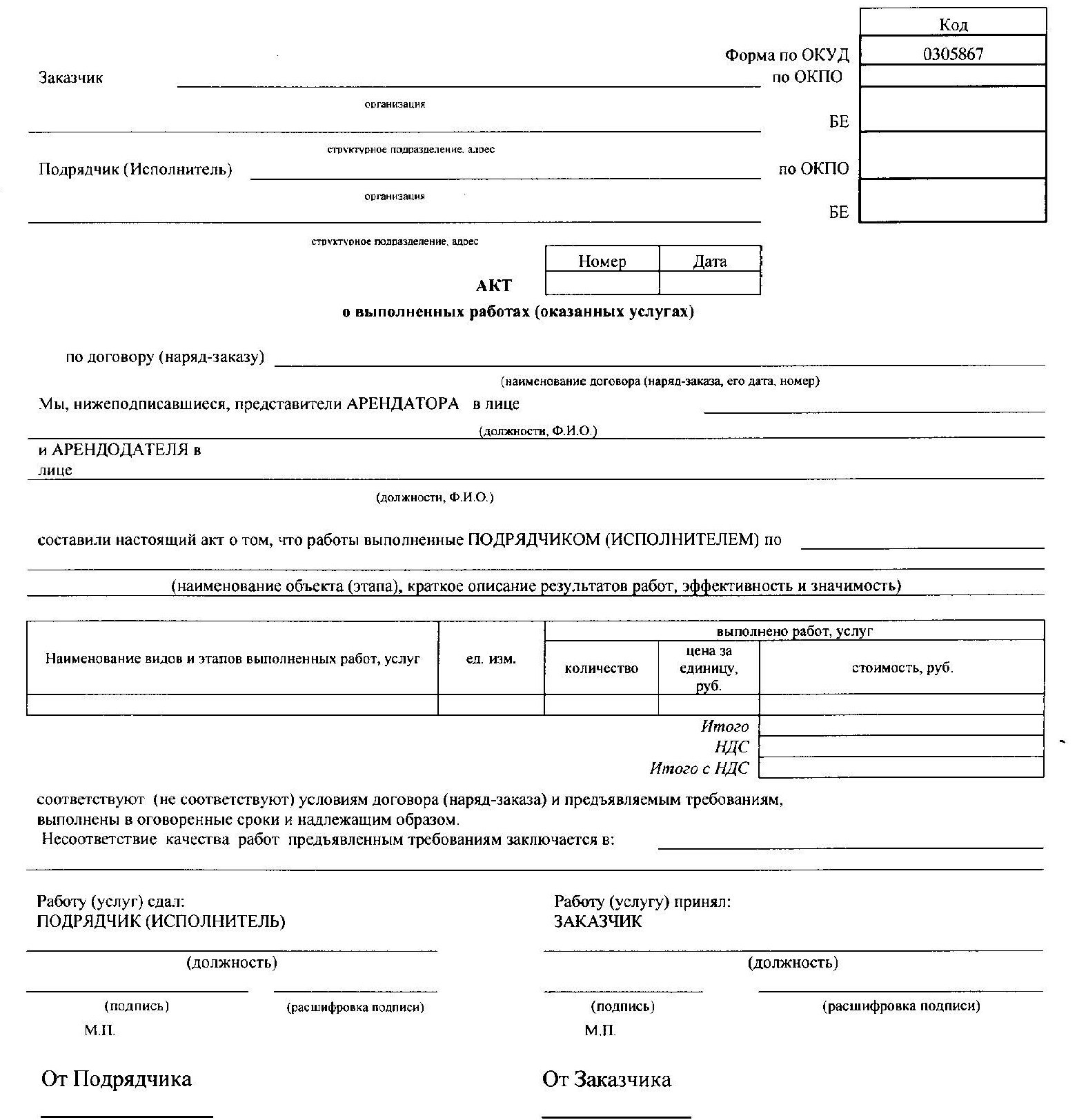 Приложение № 7к договору аренды транспортного средства с экипажем№________________/____/____/_____от «___» ___________ 201_ годаСтавки  арендной платы за аренду транспортного средства с экипажемООО, ИП_____________________________________ Зоны перевозки контейнеров:  Республика КрымДополнительные зоны, маршруты, расстояние, временной диапазон и тд. оформляются дополнительным соглашением.Приложение № 6к документации о закупкеДанные о водителях,оказывающих услуги по управлению транспортным средством и его технической эксплуатации Представитель, имеющий полномочия подписать заявку  и приложения к ней на участие от имени ______________________________________________________________(наименование претендента)____________________________________________________________________       Печать			(должность, подпись, ФИО)"____" _________ 201__ г.Приложение № 7к документации о закупкеПеречень транспортных средствПредставитель, имеющий полномочия подписать заявку  и приложения к ней на участие от имени ______________________________________________________________(наименование претендента)____________________________________________________________________       Печать			(должность, подпись, ФИО)"____" _________ 201__ г.Приложение № 8к документации о закупкеСВЕДЕНИЯ ОБ АДМИНИСТРАТИВНОМ И ПРОИЗВОДСТВЕННОМ ПЕРСОНАЛЕ ПРЕТЕНДЕНТА(указывается персонал, который необходим для выполнения работ, оказания услуг, поставки товара, являющихся предметом процедуры Размещения оферты)Административный персонал Производственный персонал (рабочие)Представитель, имеющий полномочия подписать Заявку на участие от имени ______________________________________________________________(наименование претендента)____________________________________________________________________       Печать			(должность, подпись, ФИО)"____" _________ 201__ г.Приложение № 9к документации о закупкеСВЕДЕНИЯ О ПЛАНИРУЕМЫХ К ПРИВЛЕЧЕНИЮ СУБПОДРЯДНЫХ ОРГАНИЗАЦИЯХ(отдельный лист по каждому субподрядчику)Наименование организации, фирмы:____________________________________________________________________________Приложения:- копия действующего свидетельства о допуске к выполнению работ, передаваемых субподрядчику по предмету конкурса, выданного СРО - копии документов, подтверждающих согласие субподрядных организаций (договор о намерениях, предварительное соглашение и др.) выполнить передаваемые объемы работ по предмету конкурса.Представитель, имеющий полномочия подписать Заявку на участие от имени ______________________________________________________________(наименование претендента)____________________________________________________________________       Печать			(должность, подпись, ФИО)"____" _________ 201__ г.Приложение № 10к документации о закупкеНа бланке претендентаОПИСЬ ДОКУМЕНТОВвходящих в состав заявки на участие в процедуре размещения оферты № РО-СКЖД-16-0003 	 Настоящим_____________________________подтверждает подлинность и достоверность                                 (наименование участника закупки)представленных в состав заявки на участие в Размещении оферты № РО-СКЖД-16-0003 следующих документов и сведений:Представитель, имеющий полномочия подписать Заявку на участие от имени _____________________________________________________________(наименование претендента)__________________________________________________________________       Печать			(должность, подпись, ФИО)"____" _________ 201__ г.Перечень основных данных и требованийСодержание основных данных и требований1. Основание для привлечения автотранспортных предприятий.Потребность в привлечении дополнительного автотранспорта2. Заказчик (Арендатор)Филиал ПАО «ТрансКонтейнер» на Северо-Кавказской  железной дороге 3. Виды услуг, выполняемых транспортными предприятиями.Предоставление в аренду/субаренду (далее по тексту – аренда) транспортных средств с экипажем для  осуществления перевозок грузов в 20фут. и 40 фут. контейнерах с контейнерных терминалов Крымского полуострова в городах: Севастополь, Симферополь, Феодосия (ст.Айвазовская), Керчь, с даты заключения договора по 31 декабря 2018 года.Срок, на который планируется привлечение автотранспортных предприятий.С даты заключения договора по 31 декабря 2018 года включительно.5. Объемы работ  по привлечению автотранспортных предприятий.На основании заказов клиентов согласно договорам транспортной экспедиции, заключенным между филиалом ПАО «ТрансКонтейнер» на Северо-Кавказской железной дороге и пользователями услуг филиала ПАО «ТрансКонтейнер» на Северо-Кавказской железной дороге.Среднемесячный  объем завоза/вывоза 20 фут. контейнеров –30 шт.;Среднемесячный  объем завоза/вывоза 40 фут. контейнеров –20 шт.;Суточный пиковый объем завоза/вывоза 20 фут. контейнеров – 5 шт.;Суточный пиковый объем завоза/вывоза 40 футовых контейнеров –2 шт6. Основные требования, предъявляемые к автотранспортным предприятиям.Место предоставления транспортных средств в аренду – Контейнерные терминалы Крымского полуострова в городах: Севастополь, Симферополь, Феодосия (ст.Айвазовская), Керчь.К работам привлекаются автотранспортные предприятия, у которых:Сдаваемые в аренду с экипажем транспортные средства принадлежат предприятию на праве собственности или ином законном праве, не препятствующем их передаче в аренду, а также:  Есть возможность перевозить хотя бы один из типов контейнеров, указанных в п.3 данного задания;Время прибытия на контейнерные терминалы, указанные в п.3 данного задания  по заявке с оформленными документами не позднее 1 часа до необходимого времени, указанного в самой заявке; Соответствие транспортных средств ГОСТ 24098-80 «Полуприцепы-контейнеровозы. Типы. Основные параметры и размеры»;Соответствие размещения поворотных замков крепления контейнеров на полуприцепах-контейнеровозах присоединительным размерам, установленным ГОСТ 23 985-80 «Оборудование специализированное контейнерной транспортной системы. Присоединительные размеры крупнотоннажных контейнеров, средств их перевозки и перегрузки»;обладать квалификацией, необходимой для оказания услуг, являющихся предметом закупки (в том числе обладать производственными мощностями, профессиональной и технической квалификацией, трудовыми, оборудованием и другими материальными ресурсами;К услугам, ранее оказанным автотранспортным предприятием заказчику или другой организации, не возникало существенных претензий по качеству или иных существенных претензий в процессе их использования в пределах установленного срока их использования (службы, функционирования), или иного срока по усмотрению ПАО «ТрансКонтейнер»; Деятельность автотранспортного предприятия не должна быть приостановлена в порядке, предусмотренном Кодексом Российской Федерации об административных правонарушениях, на день подачи Заявки на участие в процедуре Размещения оферты.Требования к экипажу:К работе допускаются квалифицированные водители (экипаж), прошедшие медицинское освидетельствование, а также имеющие при себе путевой лист;Водители, имеющие гражданство Российской Федерации (в случае отсутствия гражданства – разрешение на работу, оформленное в установленном законом порядке), знание русского языка, опыт работы. Заказчик оставляет за собой право осуществления  специальной проверки персонала Исполнителя на  соответствие требованиям, установленным в Постановлении Правительства РФ от 18.05.2011 г. №394  «Об утверждении перечня отдельных видов профессиональной деятельности и деятельности, связанной с        источником повышенной опасности, на занятие которыми устанавливаются ограничения для больных наркоманией и алкоголизмом»;обеспечить исполнение силами экипажа выполнение сопутствующих услуг:- доставку вверенных арендатором документов (перевозочные, сопроводительные и иные необходимые документы), порожних/груженых контейнеров по маршруту, согласованному в заявке;- сохранность контейнеров, предоставленных для перевозки, с момента приемки до момента выдачи уполномоченному лицу; - контроль проставления подписей и в необходимых случаях печатей на сопроводительных документах (актах, накладных) грузополучателями/ грузоотправителями; -  проставление водителем подписи и указание в сопроводительных документах (транспортная накладная, сопроводительная ведомость и т.п.) времени прибытия и убытия транспортного средства арендодателя под загрузку/выгрузку; - незамедлительное информирование арендатора водителем (в течение 15 минут с момента возникновения обстоятельств) по телефонной связи обо всех происшествиях, авариях, задержках в работе, о возникновении конфликтных ситуаций при погрузке/выгрузке контейнера/груза из контейнера и иных обстоятельствах, препятствующих своевременному выполнению условий договора и согласованной заявки;- незамедлительное информирование арендатора водителем по телефонной связи обо всех случаях повреждения контейнера/груза/груза в контейнере и дальнейшее следование инструкциям арендатора, в том числе по документальному оформлению происшествия;- возврат арендатору надлежащим образом оформленных перевозочных и иных сопутствующих документов (транспортная накладная, железнодорожная накладная, акт формы КЭУ-16 и иные документы), заверенных подписью и в необходимых случаях печатью грузоотправителя/грузополучателя. Получение/возврат оформленных документов осуществляется по адресу: 295000, Российская Федерация, Республика Крым, г.Симферополь, ул.Пролетарская, д. 1а – агентство в городе Симферополь  филиала ПАО «ТрансКонтейнер» на Северо-Кавказской железной дороге;-  выполнение оперативных инструкций и поручений арендатора по вопросам, касающимся коммерческой эксплуатации транспортного средства и оказания сопутствующих услуг в рамках согласованной заявки.Порядок выполнения работ - круглосуточно.7. Особые требования. Привлечение автотранспортных организаций производится на основании договоров аренды ТС с экипажем. В этой связи от Исполнителя требуется ведение особого документооборота, связанного с подписанием заявок на выполняемые работы, ежедневной подготовкой актов приемки-передачи транспортных средств в аренду Заказчику, подготовка транспортных накладных и путевых листов, а также Сводный акт с суммой арендных платежей   за согласованный Сторонами расчетный период,  акт об оказанных услугах и счет-фактуру  на стоимость арендных платежей за расчетный период. При этом Сводный акт, акт об оказанных услугах и счет-фактура должны быть направлены Заказчику не позднее 5 (пяти) рабочих дней после окончания расчетного периода.В связи с тем, что места выполнения работ являются режимными объектами, заезд/выезд транспортных средств  осуществляется в соответствии с установленными требованиями контейнерных терминалов. 8.  Ставки арендной платыФинансово-коммерческие предложения должны быть предоставлены  по  форме Приложение № 3 к Документации о закупке.Допускается, в зависимости от имеющихся возможностей  перевозок одного (всех)  типа (типов) контейнеров, указанных в п.3 технического задания,  заполнение ставок только по указанным типам  контейнеров.Предельные ставки платы за аренду транспортных средств с экипажем, кроме НДС, указаны в Приложении № 1 к настоящему техническому заданию.Иные условияВ случае возникновения необходимости в дополнительной зоне, маршруте, расстоянии, временном диапазоне, изменении перечня водителей и др., такие условия вносятся в договор, путем подписания дополнительного соглашения к договору, проведение закупочных  процедур в данном случае, не требуется.№ п/пНаименование п/пСодержание 1.Предмет процедуры Размещения офертыРазмещение оферты №/РО-СКЖД-16-0003 на право заключения договора аренды/субаренды транспортных средств с экипажем для перевозки порожних и груженых контейнеров для работы агентства в городе Симферополь  филиала ПАО «ТрансКонтейнер» на Северо-Кавказской железной дороге с даты заключения договора по 31 декабря 2018 года.2.Организатор процедуры Размещения оферты, адрес, контактные лица и представители ЗаказчикаОрганизатором является ПАО «ТрансКонтейнер». Функции Организатора выполняет Постоянная рабочая группа Конкурсной комиссии филиала
ПАО «ТрансКонтейнер» на Северно-Кавказской железной дороге.Адрес: 344019, г. Ростов-на-Дону, ул. Закруткина 67В/2БКонтактное  лицо Заказчика: Гордеева Лилия Владимировна, тел. +7 (863) 259-08-64, факс: +7 (863) 282-95-37 (доб. 2), электронный адрес: GordeevaLV@trcont.ru.Контактное лицо Организатора: Дедыкина Людмила Евгеньевна,+7 (863) 259-08-98, факс: +7 (863) 282-95-37 (доб. 6), электронный адрес: DedykinaLE@trcont.ru 3.Дата опубликования извещения о проведении процедуры Размещения оферты«26» февраля 2016 г.4.Средства массовой информации (СМИ), используемые в целях информационного обеспечения проведения процедуры Размещения офертыИзвещение о проведении процедуры Размещения оферты, изменения к извещению, настоящая документация о закупке, протоколы, оформляемые в ходе проведения процедуры Размещения оферты, вносимые в них изменения и дополнения и иные сведения, обязательность публикации которых предусмотрена  Положением о закупках и законодательством Российской Федерации публикуется (размещается) в информационно-телекоммуникационной сети «Интернет» на сайте ПАО «ТрансКонтейнер» (http://www.trcont.ru) и, в предусмотренных законодательством Российской Федерации случаях, в единой информационной системе в сфере закупок товаров, работ, услуг для обеспечения государственных и муниципальных нужд на официальном сайте для размещения информации о размещении заказов на поставку товаров, выполнение работ, оказание услуг (www.zakupki.gov.ru) (далее – Официальный сайт).В случае возникновения технических и иных неполадок при работе Официального сайта, блокирующих доступ к Официальному сайту в течение более чем одного рабочего дня, информация, подлежащая размещению на Официальном сайте, размещается на сайте ПАО «ТрансКонтейнер» с последующим размещением такой информации на Официальном сайте в течение одного рабочего дня со дня устранения технических или иных неполадок, блокирующих доступ к Официальному сайту, и считается размещенной в установленном порядке.5.Начальная (максимальная) цена договора/ цена лотаМаксимальная (совокупная) цена договора (договоров), заключаемых по итогам процедуры Размещения оферты составляет 10 000 000,00 (десять  миллионов) рублей 00 коп. с учетом всех расходов исполнителя и налогов (кроме НДС): технической эксплуатацией, включая оплату горюче-смазочных и других материалов, внесение государственных и иных сборов, расходы, связанные с коммерческой эксплуатацией транспортного средства, оплатой услуг и содержанием членов экипажа арендованного транспортного средства, разрешения, которые необходимо приобретать в  период введения временного ограничения движения транспортных средств в весенний период снижения несущей способности конструктивных элементов автомобильных дорог общего пользования, иные расходы. 6.Место, дата начала и окончания подачи Заявок Заявки принимаются ежедневно по рабочим дням с 10 часов 00 минут до 12 часов 00 минут и с 14 часов 00 минут до 17 часов 00 минут (в пятницу и предпраздничные дни до 16 часов 00 минут) местного времени с даты, указанной в пункте 3 Информационной карты по «16» марта 2016 г. по адресу, указанному в пункте 2 настоящей Информационной карты. 7.Срок действия Заявки	Заявка должна действовать не менее 60 календарных дней с даты окончания срока подачи Заявок (пункт 6 настоящей Информационной карты).8. Оценка и сопоставление ЗаявокОценка и сопоставление Заявок состоится 
 «17» марта 2016 г. в 10 часов 00 минут местного времени по адресу, указанному в пункте 2 настоящей Информационной карты.9.Конкурсная комиссияРешение об итогах процедуры Размещения оферты принимается Конкурсной комиссией аппарата управления ПАО «ТрансКонтейнер». Место: 125047, Москва, Оружейный переулок, д. 1910.Подведение итоговПодведение итогов состоится не позднее «07» апреля 2016 г. в 14 часов 00 минут местного времени по адресу, указанному в пункте 9 Информационной карты.11.Условия оплаты за выполнение работ, оказание услуг       Оплата арендных платежей производится путем перечисления денежных средств на расчетный счет Исполнителя в течение 5 (пяти) банковских дней  после подписания Сторонами акта об оказанных услугах.        Исполнитель на основании актов приема-передачи Транспортных средств в аренду составляет и направляет Заказчику Сводный акт с суммой арендных платежей   за согласованный Сторонами расчетный период, а также направляет акт об оказанных услугах и счет-фактуру  на стоимость арендных платежей за расчетный период. При этом Сводный акт, акт об оказанных услугах и счет-фактура должны быть направлены Заказчику не позднее 5 (пяти) рабочих дней после окончания расчетного периода.  Заказчик в течение 5 (пяти) рабочих дней со дня получения Сводного акта, акта об оказанных услуга и счета-фактуры обязан направить Исполнителю подписанные Сводный акт и акт об оказанных услугах или мотивированный отказ от их подписания.12.Количество лотов 1 (один) лот13.Срок и место поставки товара, выполнения  работ, оказания услугСрок выполнения работ, оказания услуг, поставки товара и т.д.: с  даты заключения договора по 31 декабря 2018 годавключительно.Место выполнения работ, оказания услуг, поставки товара и т.д.: Место оказания услуг: контейнерные терминалы Крымского полуострова в городах: Севастополь, Симферополь, Феодосия (ст.Айвазовская), Керчь.14.Состав и количество (объем) товара, работ, услугСостав и объем услуг определен в разделе 4 «Техническое задание».15.Официальный язык Русский язык. Вся переписка, связанная с проведением процедуры размещения оферты, ведется на русском языке.16.Валюта процедуры Размещения офертыРубли Российской Федерации17.Требования, предъявляемые к претендентам и Заявке на участие в процедуре Размещения оферты 1. Помимо указанных в пунктах 2.1 и 2.2 настоящей документации о закупке требований к претенденту, участнику предъявляются следующие требования: 1.1. Претендент должен:1.1.1. иметь транспортные средства, принадлежащие ему на праве собственности или на ином законном праве, отвечающим целям использования транспортных средств, а также:а) Есть возможность перевозить хотя бы один из типов контейнеров, указанных в п.3 технического задания;б) Время прибытия на контейнерные терминалы, указанные в п.3 технического задания,  по заявке с оформленными документами не позднее 1 часа до необходимого времени, указанного в самой заявке; в) Обладать квалификацией, необходимой для оказания услуг, являющихся предметом закупки (в том числе обладать производственными мощностями, профессиональной и технической квалификацией, трудовыми ресурсами, оборудованием и другими материальными ресурсами;)1.1.2. иметь транспортные средства, принадлежащие ему на праве собственности или на ином законном праве, отвечающим следующим техническим характеристикам: а) Соответствие транспортных средств ГОСТ 24098-80 «Полуприцепы-контейнеровозы. Типы. Основные параметры и размеры»;б) Соответствие размещения поворотных замков крепления контейнеров на полуприцепах-контейнеровозах присоединительным размерам, установленным ГОСТ 23 985-80 «Оборудование специализированное контейнерной транспортной системы. Присоединительные размеры крупнотоннажных контейнеров, средств их перевозки и перегрузки»;1.1.3.иметь в наличии достаточное количество и  надлежащий штат водителей (имеющих водительские удостоверения с соответствующей категорией и сроком действия не менее чем на период аренды);1.1.4. члены экипажа должны являться работниками претендента; 1.1.5. предоставлять арендатору по акту приема-передачи в аренду транспортное средство по адресу и в срок, указанные в согласованной Сторонами Заявке;1.1.6. предоставлять технически исправное транспортное средство, пригодное для перевозки заявленных грузов;1.1.7. в период нахождения транспортного средства в аренде у арендатора поддерживать его надлежащее состояние;1.1.8. в случае возникновения неисправности транспортного средства в период его нахождения в аренде, в результате чего стало невозможно осуществить/закончить перевозку, согласованную в заявке, арендодатель в кратчайший срок обязан заменить неисправное транспортное средство исправным. С момента возникновения неисправности и до замены неисправного транспортного средства исправным транспортное средство считается выбывшим из аренды;1.1.9. осуществлять за свой счет текущий и капитальный ремонт транспортного средства, нести расходы, возникающие в связи с коммерческой эксплуатацией транспортного средства, в том числе: оплата топлива и других расходуемых в процессе эксплуатации материалов, оплата сборов, расходы по приобретению специальных разрешений на движение транспортных средств для перевозки тяжеловесных, крупногабаритных, опасных грузов, а также в период введения временных ограничений передвижения транспортных средств;       1.1.10. проходить государственный технический осмотр в уполномоченных органах, а также в установленные законом сроки;  1.1.11. нести расходы по страхованию транспортного средства и ответственности за ущерб, который может быть причинен им в связи с его эксплуатацией;1.1.12. предоставлять арендатору услуги по управлению и технической эксплуатации транспортного средства с обеспечением его безопасной эксплуатации;1.1.13. доставить груз/груз в контейнерах с исправным запорно-пломбировочным устройством от контейнерных терминалов до пункта назначения и  от склада грузоотправителя  на контейнерные терминалы  по приемо-сдаточному акту формы КЭУ-16;1.1.14. обеспечить соответствие состава экипажа и его квалификации требованиям управления транспортным средством соответствующего вида, при перевозке заявленного груза и наличие водительских удостоверений соответствующей категории; 1.1.15. квалификация водителей должна позволять требовать от них знаний по постановке, снятию, соответствующий опыт работы на подобных объектах, что должно быть отражено в форме Приложения № 6 к документации о закупке;1.1.16. водители, имеющие гражданство Российской Федерации (в случае отсутствия гражданства – разрешение на работу, оформленное в установленном законом порядке), знание русского языка, опыт работы. Заказчик оставляет за собой право осуществления  специальной проверки персонала Исполнителя на  соответствие требованиям, установленным в Постановлении Правительства РФ от 18.05.2011 г. №394  «Об утверждении перечня отдельных видов профессиональной деятельности и деятельности, связанной с        источником повышенной опасности, на занятие которыми устанавливаются ограничения для больных наркоманией и алкоголизмом». Информация о водителях предоставляется претендентом по форме приложения № 6 к настоящей документации о закупке.1.1.17. проводить инструктаж экипажа по безопасности движения, охране труда, технике безопасности при совершении погрузочно-разгрузочных работ и иной инструктаж, необходимый для надлежащего исполнения обязательств по настоящему Договору;1.1.18. перед допуском к управлению транспортным средством, передаваемым в аренду, проводить медицинский осмотр экипажа;1.1.19. обеспечить экипаж транспортного средства необходимым пакетом документов, в том числе путевым листом, и иными документами;1.1.20. обеспечить исполнение силами экипажа выполнение сопутствующих услуг: а)  доставку вверенных арендатором документов (перевозочные, сопроводительные и иные необходимые документы), порожних/груженых контейнеров по маршруту, согласованному в заявке;б)   сохранность контейнеров, предоставленных для перевозки, с момента приемки до момента выдачи уполномоченному лицу; в)      контроль проставления подписей и в необходимых случаях печатей на сопроводительных документах (актах, накладных) грузополучателями/ грузоотправителями;  г)   проставление водителем подписи и указание в сопроводительных документах (транспортная накладная, сопроводительная ведомость и т.п.) времени прибытия и убытия транспортного средства арендодателя под загрузку/выгрузку;  д)  незамедлительное информирование арендатора водителем (в течение 15 минут с момента возникновения обстоятельств) по телефонной связи обо всех происшествиях, авариях, задержках в работе, о возникновении конфликтных ситуаций при погрузке/выгрузке контейнера/груза из контейнера и иных обстоятельствах, препятствующих своевременному выполнению условий договора и согласованной заявки; е)  незамедлительное информирование арендатора водителем по телефонной связи обо всех случаях повреждения контейнера/груза/груза в контейнере и дальнейшее следование инструкциям арендатора, в том числе по документальному оформлению происшествия;  ж) возврат арендатору надлежащим образом оформленных перевозочных и иных сопутствующих документов (транспортная накладная, железнодорожная накладная, акт формы КЭУ-16 и иные документы), заверенных подписью и в необходимых случаях печатью грузоотправителя/грузополучателя. Получение/возврат оформленных документов осуществляется по адресу: 295000, Российская Федерация, Республика Крым, г.Симферополь, ул.Пролетарская, д. 1а – агентство в городе Симферополь  филиала ПАО «ТрансКонтейнер» на Северо-Кавказской железной дороге;  з)        выполнение оперативных инструкций и поручений арендатора по вопросам, касающимся коммерческой эксплуатации транспортного средства и оказания сопутствующих услуг в рамках согласованной заявки.1.1.21. предоставлять сводный акт с суммой арендных платежей за согласованный Сторонами расчетный период,  акт об оказанных услугах и счет-фактуру  на стоимость арендных платежей за расчетный период. При этом Сводный акт, акт об оказанных услугах и счет-фактура должны быть направлены не позднее 5 (пяти) рабочих дней после окончания расчетного периода.Деятельность автотранспортного предприятия не должна быть приостановлена в порядке, предусмотренном Кодексом Российской Федерации об административных правонарушениях, в том числе отсутствия административных производств, на день подачи Заявки на участие в процедуре Размещения оферты.2.  Претендент, помимо документов, указанных в пункте 2.3. настоящей документации, в составе заявки должен предоставить следующие документы (заверенные копии):2.1. копии документов, подтверждающих право собственности на ТС или иное законное право владения ТС:2.1.1. копии паспортов транспортных средств (прицепов), планируемых для передачи в аренду;2.1.2. копии свидетельств о регистрации транспортных средств (прицепов), планируемых для передачи в аренду;2.1.3. копии документов, подтверждающих право владения ТС (договор аренды, лизинга и т.д.); 2.2. копии водительских удостоверений на экипаж, копии  договоров или других документов, подтверждающих взаимоотношения сторон;2.3.  информация о количестве ТС, которые могут быть предоставлены в аренду. Указанная информация должна быть предоставлена по форме Приложения № 7 к настоящей документации, с указанием в обязательном порядке, на каком законном праве предлагаемые транспортные средства принадлежат участникам (право собственности) (предоставляется в т.ч. для оценки объёмов работ в соответствии с п.5 Технического задания);2.4. в случае если претендент, участник не является плательщиком НДС, документ, подтверждающий его право на освобождение от уплаты НДС, с указанием положения Налогового кодекса Российской Федерации, являющегося основанием для освобождения (предоставляется при наличии соответствующего права);2.5. в подтверждение соответствия требованию, установленному  п.п. г)  п 2.1.1 раздела 2 документации о закупке, и отсутствия административных производств, в том числе о неприостановлении деятельности претендента в административном порядке, претендент осуществляет проверку информации о наличии/отсутствии исполнительных производств и/или задолженности претендента на официальном сайте Федеральной службы судебных приставов Российской Федерации (http://fssprus.ru/iss/ip), а также информации на едином Федеральном реестре сведений о фактах деятельности юридических лиц http://www.fedresurs.ru/companies/IsSearching.Организатором на день рассмотрения Заявок проверяется информация о наличии исполнительных производств и/или задолженности на указанных официальных сайтах Федеральной службы судебных приставов Российской Федерации (вкладка «банк данных исполнительных производств») и едином Федеральном реестре сведений о фактах деятельности юридических лиц (вкладка «реестры»).В случае наличия на официальном сайте Федеральной службы судебных приставов Российской Федерации информации о наличии в отношении претендента исполнительных производств, претендент обязан в составе заявки представить документы, подтверждающие исполнение обязанностей по таким производствам (заверенные банком копии платежных поручений, нотариально заверенные постановления о прекращении исполнительного производства и т.п.).В случае соблюдения претендентом требований обозначенных данным пунктом - письменное заявление претендента о том, что на его имущество не наложен арест и его экономическая деятельность не приостановлена в порядке, предусмотренном Кодексом Российской Федерации об административных правонарушениях, в том числе отсутствуют  административные производства на день подачи Заявки на участие в процедуре Размещения оферты, представленное на бланке претендента и подписанное уполномоченным лицом (предоставляется в соответствии с требованиями п.п. г.) п.2.1.1., раздела 2 настоящей документации о закупке);2.6. письменное заявление претендента об отсутствии возбужденного в отношении него дела о несостоятельности (банкротстве) на дату подачи Заявки на участие в процедуре Размещения оферты, представленное на бланке претендента и подписанное уполномоченным лицом (предоставляется в соответствии с требованиями п.п. в.) п.2.1.1., раздела 2 настоящей документации о закупке);2.7. в подтверждение соответствия требованию, установленному п.п. а) п. 2.1.1 раздела 2 документации о закупке, претендент осуществляет проверку информации о наличии/отсутствии у претендента задолженности по уплате налогов и о представленной претендентом налоговой отчетности на официальном сайте Федеральной налоговой службы Российской Федерации (https://service.nalog.ru/zd.do).Организатором на день рассмотрения Заявок проверяется информация о наличии/отсутствии задолженности более 1000 рублей и о предоставленной претендентом налоговой отчетности, на официальном сайте Федеральной налоговой службы Российской Федерации (вкладка «сведения о юридических лицах, имеющих задолженность по уплате налогов и/или не представляющих налоговую отчетность более года» (https://service.nalog.ru/zd.do)).В случае наличия на официальном сайте Федеральной налоговой службы Российской Федерации информации о неисполненной обязанности, претендент обязан в составе заявки представить документы, подтверждающие исполнение обязанностей (заверенные банком копии платежных поручений, акты сверки с отметкой налогового органа и т.п.).В случае исполнения претендентом данных обязанностей -  письменное заявление претендента об исполнении им обязанности по уплате налогов, сборов, страховых взносов, пеней и налоговых санкций  на дату подачи Заявки на участие в процедуре Размещения оферты, представленное на бланке претендента и подписанное уполномоченным лицом;2.8. письменное заявление претендента о ненахождении его в процессе ликвидации на дату подачи Заявки на участие в процедуре Размещения оферты, представленное на бланке претендента и подписанное уполномоченным лицом (предоставляется в соответствии с требованиями п.п. б.) п.2.1.1., раздела 2 настоящей документации о закупке);2.9. письменное заявление претендента о невключении его в реестр недобросовестных поставщиков, предусмотренный статьей 5 Федерального закона от 18 июля 2011 г. № 223-ФЗ «О закупках товаров, работ, услуг отдельными видами юридических лиц» и/или статьей 104 Федерального закона от 05.04.2013 № 44-ФЗ «О контрактной системе в сфере закупок товаров, работ, услуг для обеспечения государственных и муниципальных нужд», представленное на бланке претендента и подписанное уполномоченным лицом (предоставляется в соответствии с требованиями п.п. в.) п.2.2.1., раздела 2 настоящей документации о закупке);2.10.  акт (акты) сверок по ранее заключенным договорам с ПАО «ТрансКонтейнер» (предоставляется в соответствии с требованиями п.п. а.) п.2.1.1., раздела 2 настоящей документации о закупке);2.11. сведения о своих владельцах, включая конечных бенефициаров, с приложением подтверждающих документов, а также согласие (одобрение) контролирующих органов, органов управления претендента на совершение сделки или подтверждение уведомления соответствующих органов о совершении сделки в случаях, когда такое согласие (одобрение) или уведомление предусмотрено законодательством Российской Федерации. В случае если согласия (одобрения) контролирующих органов, органов управления претендента на совершение сделки не требуется – соответствующее обоснованное заявление, представленное на бланке претендента и подписанное уполномоченным лицом (предоставляется в соответствии с требованиями п.п. 2.9.7., п.2.9., раздела 2 настоящей документации о закупке);2.12. действующие лицензии, сертификации, разрешения, допуски, если деятельность, которую осуществляет претендент, подлежит в соответствии с законодательством Российской Федерации лицензированию, сертификации или предусматривает получение разрешений, допусков к выполнению работ, оказанию услуг, поставке товаров (копии, заверенные участником) (предоставляется в соответствии с положениями п.п. а) п.2.2.1., раздела 2 настоящей документации о закупке);2.13. документы  по форме приложений № 6, 7 и 8 к настоящей документации являются достаточными для подтверждения квалификации претендента. 18.Особенности предоставления документов иностранными участниками В случае регистрации на территории иностранных государств претендент/участник закупки должен быть зарегистрирован в качестве субъекта гражданского права и иметь все необходимые разрешения для ведения деятельности в соответствии с законодательством по месту его нахождения, месту выполнения работ (услуг) и законодательством Российской Федерации.В случае если для участия в настоящей закупке способом размещения оферты иностранному участнику/претенденту потребуется извещение и документация на иностранном языке, перевод на иностранный язык участник/претендент осуществляет самостоятельно за свой счёт.Иностранные участники/претенденты в составе заявки должны предоставить копии документов (нотариально заверенные или заверенные руководителем организации претендента), перевод документов на русский язык, заверенные нотариально или организацией, осуществившей перевод или Претендентом, если такой перевод был осуществлен им самостоятельно.19.Критерии оценки Заявок на участие в процедуре Размещения оферты и коэффициенты их значимости      Соответствие требованиям, указанным в пунктах 2.1. и 2.2. настоящей документации о закупке, в разделе 4 Технического задания и подпункте 1 пункта 17 настоящей Информационной карты;20.Особенности заключения договораПобедитель вправе направить Заказчику предложения по внесению изменений в договор, размещенный в составе настоящей документации (приложение № 5), до момента его подписания победителем. Указанные предложения должны быть получены Заказчиком в двухсуточный срок с момента получения участником, признанного по итогам процедуры Размещения оферты победителем, соответствующего уведомления от Заказчика.  Изменения могут касаться только положений договора, которые не были одним из оценочных критериев для выбора победителя, указанных в пункте 19 Информационной карты настоящей документации о закупке.Внесение изменений в договор по предложениям победителя является правом Заказчика и осуществляется по усмотрению Заказчика.            Победитель не имеет права отказаться от заключения договора, если его предложения по внесению в договор изменений не были согласованы Заказчиком.            Стоимость арендной платы по договору, заключаемому по результатам проведения настоящей процедуры Размещения оферты, в процессе исполнения договора может быть увеличена/уменьшена без проведения дополнительных процедур размещения Заказов при соблюдении всех нижеперечисленных условий:- уведомление Арендатора не менее чем за 30 рабочих дней до даты введения новых ставок арендной платы;- первое увеличение арендной платы возможно не ранее, чем через 6 (шесть) месяцев с момента заключения договора и не чаще одного раза в течение года;- арендная/субарендная плата не может быть увеличена более чем на 10% (десять процентов) в год от первоначально согласованной;- уменьшение арендной платы возможно в любой момент действия договора по взаимному согласию сторон.В процессе исполнения договора стороны вправе согласовать оказание услуг по направлениям, не указанным в заявке победителя процедуры Размещения оферты.21.Привлечение субподрядчиков, соисполнителейПривлечение субподрядчиков допускается, в соответствии с приложением № 9 настоящей документации о закупке22.Срок заключения договораНе более 30 рабочих дней со дня принятия Конкурсной комиссией решения о заключении договора), за исключением случаев, когда в соответствии с законодательством Российской Федерации для заключения договора необходимо его одобрение органом управления Заказчика, а также случаев, когда действия (бездействие) Заказчика при осуществлении закупки обжалуются в антимонопольном органе либо в судебном порядке. В указанных случаях договор должен быть заключен в течение 30 рабочих дней со дня одобрения органом управление Заказчика заключения договора, вступления в силу решения антимонопольного органа или судебного акта, предусматривающих заключение договора.23.Обеспечение заявкиНе предусмотрено24.Обеспечение исполнения договораНе предусмотрено(Полное наименование претендента)Ставки  арендной платы за аренду транспортного средства с экипажемЗоны перевозки контейнеров: Республика Крым№ п/пНаименованиеКоличество листовНомер страницы1.2....Электронный носитель информацииАрендодатель ___________________Юридический адрес: _______________Почтовый адрес:  Арендатор:Публичное акционерное общество «Центр по перевозке грузов в контейнерах «ТрансКонтейнер»125047,  г. Москва, пер. Оружейный,  д. 19 филиал ПАО «ТрансКонтейнер»на Северо-Кавказской железной дороге  . Ростов-на-Дону,                        ул. Закруткина, 67в /2б        телефон: (863) 2829503, 2829043, 2829523    факс: (863) 2594676                                      E-mail skzd@trcont.ru     ОКПО 95026404 ОГРН 1067746341024        ОКАТО 45286565000 ОКТМО 60701000ИНН 7708591995 КПП 997650001Банковские реквизиты для расчета в российских рублях (RUR):Банковские реквизиты для расчета в российских рублях (RUR):Филиал ОАО Банк ВТБ в г. Ростове-на-ДонуР/с  40702810700300004791К/с 30101810300000000999БИК 046015999ОТ АРЕНДОДАТЕЛЯОТ АРЕНДАТОРАДиректор филиалаПАО «ТрансКонтейнер»на Северо-Кавказской железной дороге _________________Г.А. Ковалев                М.П.№ п/пМарка/ модель ТСГосударственный № ТСГод изготовления ТСНомер паспорта транспортного средстваНомер свидетельства о регистрации ТС123456Арендодатель:                           ________________________________ ______________      М.П.Арендатор:Директор филиалаПАО «ТрансКонтейнер» на Северо-Кавказской железной дороге  ________________ Г.А. Ковалев            М.П.№ п/пФ.И.О.Водительское удостоверение123Арендодатель:                           ________________________________ ______________      М.П.Арендатор:Директор филиалаПАО «ТрансКонтейнер» на Северо-Кавказской железной дороге  ________________ Г.А. Ковалев            М.П.Арендодатель:                           ________________________________ ______________      М.П.Арендатор:Директор филиалаПАО «ТрансКонтейнер» на Северо-Кавказской железной дороге  ________________ Г.А. Ковалев            М.П.марка ТС                                                                                                                                                                                    номер ТС                                                              номер полуприцепа ТС                                                                              ТС поступило в аренду «     »                       201   г.  в       час.       мин. Арендодатель                                                                       Арендатор                                                                                   доверенность №         от «    »                  201   г.               доверенность №        от «    »                   201  г.                                     подпись                                  ФИО                                                 подпись                                ФИОмарка ТС                                                                                                                                                                                    номер ТС                                                              номер полуприцепа ТС                                                                              ТС возвращено из аренды «     »                       201   г.  в       час.       мин.Арендодатель                                                                       Арендатор                                                                                   доверенность №         от «    »                  201   г.               доверенность №        от «    »                   201  г.                                     подпись                                    ФИО                                                 подпись                                ФИОМаршрут следования автомобиля и время нахождения автомобиля в пункте погрузки/выгрузки*Арендодатель                                                                       Арендатор                                                                                   доверенность №         от «    »                  201   г.               доверенность №        от «    »                   201  г.                                         подпись                                  ФИО                                                 подпись                                ФИО Арендодатель:                           ________________________________ ______________      М.П.Арендатор:Директор филиалаПАО «ТрансКонтейнер» на Северо-Кавказской железной дороге  ________________ Г.А. Ковалев            М.П. п/п№ контейнерафутовость№ заявки Арендатора№ транспортного средстватранспортная накладнаятранспортная накладнаяАкта приема передачиАкта приема передачимаршрут первозкимаршрут первозкиСрок аренды ТС с экипажемСрок аренды ТС с экипажемОбщее время аренды ТС с экипажемСтавка арендной платы ТС с экипажем при завозе/вывозе с тарификацией: (зона,расстояние, время)Превышение нормы времени на погрузку/выгрузку (час)Стоимость превышения времени под погрузкой/выгрузкойИтого стоимость арендной платы в руб без НДС НДСИтого стоимость арендной платы в руб с НДС  п/п№ контейнерафутовость№ заявки Арендатора№ транспортного средства№ транспортной накладнойДата транспортной накладной№ Акта приема передачиДата Акта приема передачиместо приема/передачи ТС с экипажем в/из арендыАдрес склада грузоотправителя/грузополучателяДата и время передачи ТС в арендуДата и время передачи ТС из арендыОбщее время аренды ТС с экипажемСтавка арендной платы ТС с экипажем при завозе/вывозе с тарификацией: (зона,расстояние, время)Превышение нормы времени на погрузку/выгрузку (час)Стоимость превышения времени под погрузкой/выгрузкойИтого стоимость арендной платы в руб без НДС НДСИтого стоимость арендной платы в руб с НДС 1234567891011121314151617181920Арендодатель:                           ________________________________ ______________      М.П.Арендатор:Директор филиалаПАО «ТрансКонтейнер» на Северо-Кавказской железной дороге  ________________ Г.А. Ковалев            М.П.Арендодатель:                           ________________________________ ______________      М.П.Арендатор:Директор филиалаПАО «ТрансКонтейнер» на Северо-Кавказской железной дороге  ________________ Г.А. Ковалев            М.П.Арендодатель:                           ________________________________ ______________      М.П.Арендатор:Директор филиалаПАО «ТрансКонтейнер» на Северо-Кавказской железной дороге  ________________ Г.А. Ковалев            М.П.№ п/пФ.И.О. Водительское удостоверение (№, серия, дата выдачи, срок действия)Общий водительский стаж КатегорияГражданство РФ/разрешение на работуЗнание русского языка (да/нет)Опыт работы с постановкой и снятием контейнеров1234№ п/пМарка/ модель ТСГосударственный № ТСГод изготовления ТСНомер паспорта транспортного средстваНомер свидетельства о регистрации ТСМаксимальная грузоподъемность ТСПринадлежность ТС (собственность или иное законное право)12345678№ п/пЗанимаемая должностьФ.И.О.Образование и специальностьСтаж работы по профилю занимаемой должности12…№ п/пСпециальностьпо каждому рабочемуРазряд, квалификацияСтаж работы по специальности12…Головная фирмаГоловная фирмаФилиалы и дочерние предприятияАдресТелефонФаксОтветственное лицоФорма (ООО, ЗАО и т.д.)Уставный капиталСфера деятельностиРуководитель:Дата:Дата:Печать/подпись (субподрядчика)Виды работ, передаваемые субподрядчику по предмету конкурсаВиды работ, передаваемые субподрядчику по предмету конкурсаПередаваемые объемы работПередаваемые объемы работВиды работ, передаваемые субподрядчику по предмету конкурсаВиды работ, передаваемые субподрядчику по предмету конкурсаВ физических единицахВ % к общему объему работ по предмету конкурсаИтого % передаваемых субподрядчику объёмов работ к общему объёму работ по предмету конкурсаИтого % передаваемых субподрядчику объёмов работ к общему объёму работ по предмету конкурсаИтого % передаваемых субподрядчику объёмов работ к общему объёму работ по предмету конкурса№ п/пНаименованиеКоличество листовНомер страницы1.2....Электронный носитель информации